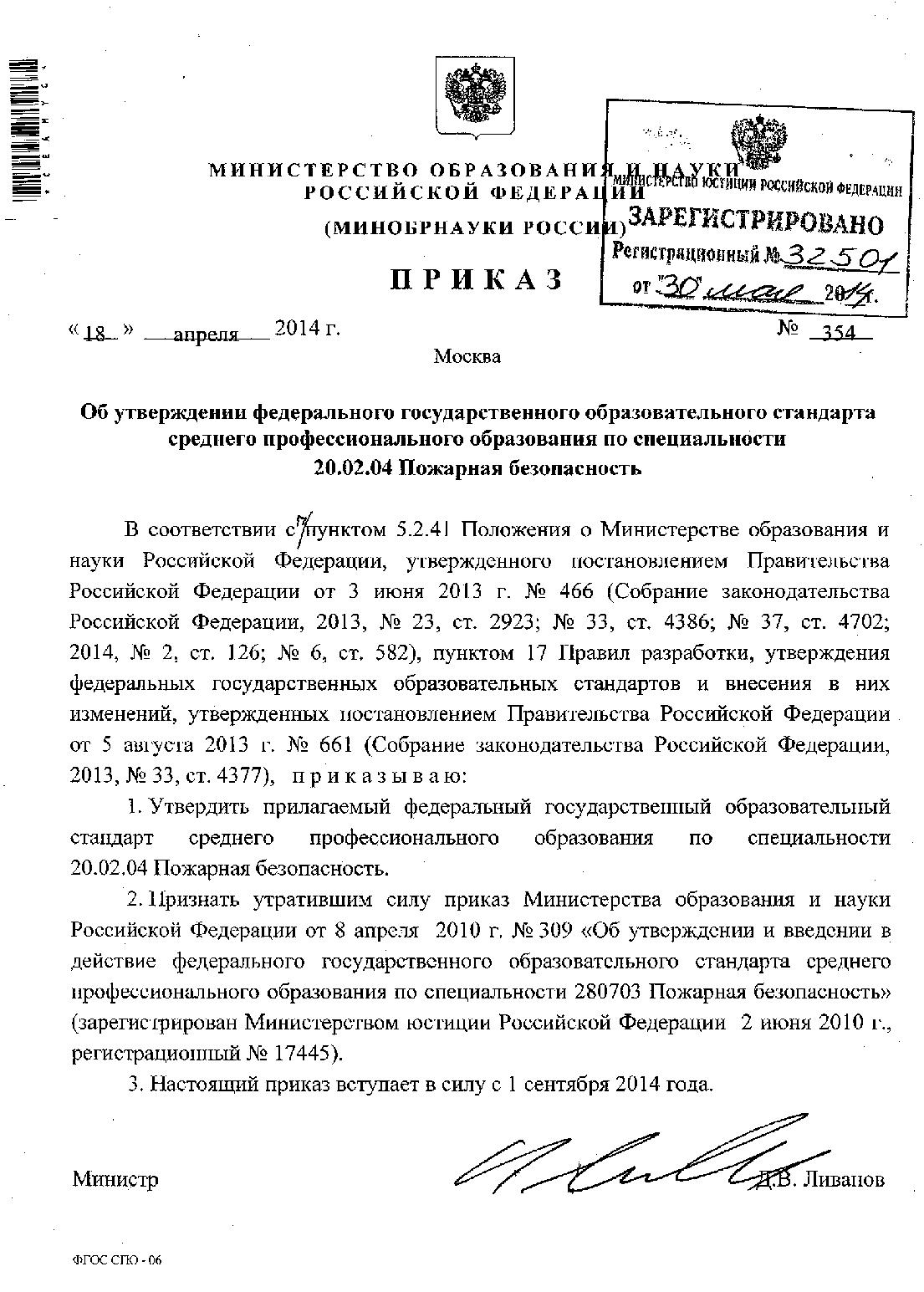 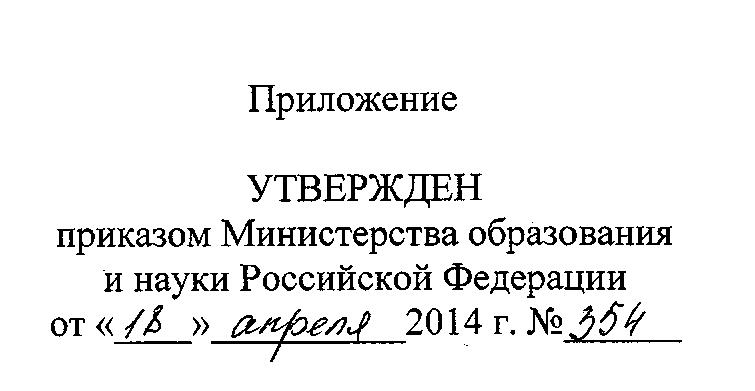 ФЕДЕРАЛЬНЫЙ ГОСУДАРСТВЕННЫЙ ОБРАЗОВАТЕЛЬНЫЙ СТАНДАРТ СРЕДНЕГО ПРОФЕССИОНАЛЬНОГО ОБРАЗОВАНИЯ ПО СПЕЦИАЛЬНОСТИ 20.02.04 ПОЖАРНАЯ БЕЗОПАСНОСТЬI. ОБЛАСТЬ ПРИМЕНЕНИЯ1.1. Настоящий федеральный государственный образовательный стандарт среднего профессионального образования представляет собой совокупность обязательных требований к среднему профессиональному образованию по специальности 20.02.04 Пожарная безопасность для профессиональной образовательной организации и образовательной организации высшего образования, которые имеют право на реализацию имеющих государственную аккредитацию программ подготовки специалистов среднего звена по данной специальности, на территории Российской Федерации (далее - образовательная организация).1.2. Право на реализацию программы подготовки специалистов среднего звена по специальности 20.02.04 Пожарная безопасность имеет образовательная организация при наличии соответствующей лицензии на осуществление образовательной деятельности.Возможна сетевая форма реализации программы подготовки специалистов среднего звена с использованием ресурсов нескольких образовательных организаций. В реализации программы подготовки специалистов среднего звена с использованием сетевой формы наряду с образовательными организациями также могут участвовать медицинские организации, организации культуры, физкультурно-спортивные и иные организации, обладающие ресурсами, необходимыми для осуществления обучения, проведения учебной и производственной практики и осуществления иных видов учебной деятельности, предусмотренных программой подготовки специалистов среднего звена.ФГОС СПО-063П. ИСПОЛЬЗУЕМЫЕ СОКРАЩЕНИЯВ настоящем стандарте используются следующие сокращения: СПО - среднее профессиональное образование;ФГОС СПО - федеральный государственный образовательный стандарт среднего профессионального образования;ППССЗ - программа подготовки специалистов среднего звена;ОК - общая компетенция;ПК - профессиональная компетенция;ПМ - профессиональный модуль;МДК - междисциплинарный курс.ХАРАКТЕРИСТИКА ПОДГОТОВКИ ПО СПЕЦИАЛЬНОСТИ3.1.	Получение СПО по ППССЗ допускается только в образовательной организации.3.2. Сроки получения СПО по специальности 20.02.04 Пожарная безопасность базовой подготовки в очной форме обучения и присваиваемая квалификация приводятся в Таблице 1.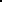 Независимо от применяемых образовательных технологий. 2 Образовательные организации, осуществляющие подготовку специалистов среднего звена на базе основного общего образования, реализуют федеральный государственный образовательный стандарт среднего общего образования в пределах ППССЗ, в том числе с учетом получаемой специальности СПО.ФГОС СПО-0643.3. Сроки получения СПО по ППССЗ углубленной подготовки превышают на один год срок получения СПО по ППССЗ базовой подготовки.Сроки получения СПО по ППССЗ углубленной подготовки в очной форме обучения и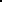 присваиваемая квалификация приводятся в Таблице 2.Сроки получения СПО по ППССЗ базовой и углубленной подготовки независимо от применяемых образовательных технологий увеличиваются для инвалидов и лиц с ограниченными возможностями здоровья не более чем на 10 месяцев.IV. ХАРАКТЕРИСТИКА ПРОФЕССИОНАЛЬНОЙ ДЕЯТЕЛЬНОСТИВЫПУСКНИКОВ4.1. Область профессиональной деятельности выпускников: организация и проведение работ по предупреждению и тушению пожаров, проведению аварийно-спасательных работ в очагах пожаров, техническое обслуживание и устранение неисправностей пожарного вооружения и аварийно-спасательного оборудования.4.2. Объектами профессиональной деятельности выпускников являются:пожары на различных природных, техногенных объектах и сопутствующие импроцессы и явления;население, находящееся в опасных зонах пожара;объекты защиты (продукция), в том числе промышленные и сельскохозяйственные объекты, здания и сооружения различного назначения;Независимо от применяемых образовательных технологий.Образовательные организации, осуществляющие подготовку специалистов среднего звена на базе основного общего образования, реализуют федеральный государственный образовательный стандарт среднего общего образования в пределах ППССЗ, в том числе с учетом получаемой специальности СПО.ФГОС СПО-065технологические процессы пожароопасных производств;материальные ценности, находящиеся в зонах пожаров;технологические	процессы	(тактика)	тушения	пожаров	и	проведенияаварийно-спасательных работ;нормативно-правовая	документация,	используемая	при	предупреждении	иустранении последствий пожаров;процесс	управления	и	организация	труда	на	уровне	отделов	государственногопожарного надзора и пожарно-спасательного подразделения; первичные трудовые коллективы;технические средства, используемые для предупреждения, тушения пожаров и проведения первоочередных аварийно-спасательных работ;пожарные	машины,	в	том	числе	приспособленные	для	целей	пожаротушенияавтомобили;пожарно-техническое вооружение и пожарное оборудование, в том числе средстваиндивидуальной защиты органов дыхания; огнетушащие вещества; аварийно-спасательное оборудование и техника; системы и оборудование противопожарной защиты; системы и устройства специальной связи и управления;медикаменты, инструменты и оборудование для оказания первой помощи пострадавшим при пожарах;иные средства, вспомогательная и специальная техника. 4.3.Техник готовится к следующим видам деятельности:4.3.1. Организация службы пожаротушения и проведение работ по тушению пожаров и ликвидации последствий чрезвычайных ситуаций.4.3.2. Осуществление государственных мер в области обеспечения пожарной безопасности.4.3.3. Ремонт и обслуживание технических средств, используемых для предупреждения, тушения пожаров и проведения аварийно-спасательных работ.4.3.4. Выполнение работ по одной или нескольким профессиям рабочих,ФГОС СПО-066должностям служащих (приложение к настоящему ФГОС СПО).4.4. Старший техник готовится к следующим видам деятельности:4.4.1. Организация службы пожаротушения и проведение работ по тушению пожаров и ликвидации последствий чрезвычайных ситуаций.4.4.2. Осуществление государственных мер в области обеспечения пожарной безопасности.4.4.3. Ремонт и обслуживание технических средств, используемых для предупреждения, тушения пожаров и проведения аварийно-спасательных работ.4.4.4. Выполнение работ по одной или нескольким профессиям рабочих, должностям служащих (приложение к настоящему ФГОС СПО).V. ТРЕБОВАНИЯ К РЕЗУЛЬТАТАМ ОСВОЕНИЯ ПРОГРАММЫ ПОДГОТОВКИ СПЕЦИАЛИСТОВ СРЕДНЕГО ЗВЕНА5.1. Техник должен обладать общими компетенциями, включающими в себя способность:OK 1. Понимать сущность и социальную значимость своей будущей профессии, проявлять к ней устойчивый интерес.ОК 2. Организовывать собственную деятельность, выбирать типовые методы решения профессиональных задач, оценивать их эффективность и качество.ОК 3. Принимать решения в стандартных и нестандартных ситуациях и нести за них ответственность.ОК 4. Осуществлять поиск и использование информации, необходимой для эффективного выполнения профессиональных задач, профессионального и личностного развития.ОК 5. Использовать информационно-коммуникационные технологии в профессиональной деятельности.ОК 6. Работать в коллективе и команде, эффективно общаться с коллегами, руководством, людьми, находящимися в зонах пожара.ОК 7. Брать на себя ответственность за работу членов команды (подчиненных), результат выполнения заданий.ФГОС СПО-067OK 8. Самостоятельно определять задачи профессионального и личностного развития, заниматься самообразованием, осознанно планировать повышение квалификации.ОК 9. Ориентироваться в условиях частой смены технологий в профессиональной деятельности.5.2. Техник должен обладать профессиональными компетенциями, соответствующими видам деятельности:5.2.1. Организация службы пожаротушения и проведение работ по тушению пожаров и ликвидации последствий чрезвычайных ситуаций.ПК 1.1. Организовывать несение службы и выезд по тревоге дежурного караула пожарной части.ПК 1.2. Проводить подготовку личного состава к действиям по тушению пожаров.ПК 1.3. Организовывать действия по тушению пожаров.ПК 1.4. Организовывать проведение аварийно-спасательных работ.5.2.2. Осуществление государственных мер в области обеспечения пожарной безопасности.ПК 2.1. Осуществлять проверки противопожарного состояния промышленных, сельскохозяйственных объектов, зданий и сооружений различного назначения.ПК 2.2. Разрабатывать мероприятия, обеспечивающие пожарную безопасность зданий, сооружений, технологических установок и производств.ПК 2.3. Проводить правоприменительную деятельность по пресечению нарушений требований пожарной безопасности при эксплуатации объектов, зданий и сооружений.ПК 2.4. Проводить противопожарную пропаганду и обучать граждан, персонал объектов правилам пожарной безопасности.5.2.3. Ремонт и обслуживание технических средств, используемых для предупреждения, тушения пожаров и проведения аварийно-спасательных работ.ПК 3.1. Организовывать регламентное обслуживание пожарно-технического вооружения, аварийно-спасательного оборудования и техники.ФГОС СПО-068ПК 3.2. Организовывать ремонт технических средств.ПК 3.3. Организовывать консервацию и хранение технических и автотранспортных средств.5.2.4. Выполнение работ по одной или нескольким профессиям рабочих, должностям служащих.5.3. Старший техник должен обладать общими компетенциями, включающими в себя способность:O K I . Понимать сущность и социальную значимость своей будущей профессии, проявлять к ней устойчивый интерес.ОК 2. Организовывать собственную деятельность, определять способы, контролировать и оценивать решение профессиональных задач.К З . Решать проблемы, оценивать риски и принимать решения в нестандартных ситуациях.ОК 4. Осуществлять поиск, анализ и оценку информации, необходимой для постановки и решения профессиональных задач, профессионального и личностного развития.ОК 5. Использовать информационно-коммуникационные технологии для совершенствования профессиональной деятельности.ОК 6. Работать в коллективе и команде, обеспечивать ее сплочение, эффективно общаться с коллегами, руководством, людьми, находящимися в зонах пожара.ОК 7. Ставить цели, мотивировать деятельность подчиненных, организовывать и контролировать их работу с принятием на себя ответственности за результат выполнения заданий.ОК 8. Самостоятельно определять задачи профессионального и личностного развития, заниматься самообразованием, осознанно планировать повышение квалификации.ОК 9. Быть готовым к смене технологий в профессиональной деятельности. 5.4. Старший техник должен обладать профессиональными компетенциями, соответствующими видам деятельности.ФГОС СПО-0695.4.1. Организация службы пожаротушения и проведение работ по тушению пожаров и ликвидации последствий чрезвычайных ситуаций.ПК 1.1. Организовывать несение службы и выезд по тревоге дежурного караула пожарной части.ПК 1.2. Изучать пожары и разрабатывать документы предварительного планирования действий пожарных подразделений.ПК 1.3. Проводить подготовку личного состава к действиям по тушению пожаров.ПК 1.4. Организовывать действия по тушению пожаров.ПК 1.5. Организовывать действия звеньев газодымозащитной службы по тушению пожаров.ПК 1.6. Организовывать проведение аварийно-спасательных работ.5.4.2. Осуществление государственных мер в области обеспечения пожарной безопасности.ПК 2.1. Осуществлять проверки противопожарного состояния промышленных, сельскохозяйственных объектов, зданий и сооружений различного назначения.ПК 2.2. Разрабатывать мероприятия, обеспечивающие пожарную безопасность зданий, сооружений, технологических установок и производств.ПК 2.3. Проводить правоприменительную деятельность по делам о пожарах, нарушениях и по пресечению нарушений требований пожарной безопасности при эксплуатации объектов, зданий и сооружений.ПК 2.4. Организовывать делопроизводство при осуществлении государственного пожарного надзора.ПК 2.5. Проводить противопожарную пропаганду и обучать граждан, персонал объектов правилам пожарной безопасности.ПК 2.6. Проводить расследование пожаров.5.4.3. Ремонт и обслуживание технических средств, используемых для предупреждения, тушения пожаров и проведения аварийно-спасательных работ.ПК 3.1. Организовывать регламентное обслуживание пожарно-технического вооружения, аварийно-спасательного оборудования и техники.ФГОС СПО-0610ПК 3.2. Организовывать ремонт технических средств.ПК 3.3. Организовывать консервацию и хранение технических и автотранспортных средств.ПК 3.4. Организовывать учет эксплуатации технических средств.5.4.4. Выполнение работ по одной или нескольким профессиям рабочих, должностям служащих.VI. ТРЕБОВАНИЯ К СТРУКТУРЕ ПРОГРАММЫ ПОДГОТОВКИ СПЕЦИАЛИСТОВ СРЕДНЕГО ЗВЕНА6.1. ППССЗ предусматривает изучение следующих учебных циклов: общего гуманитарного и социально-экономического; математического и общего естественнонаучного; профессионального;разделов: учебная практика;производственная практика (по профилю специальности); производственная практика (преддипломная); промежуточная аттестация; государственная итоговая аттестация.6.2. Обязательная часть ППССЗ по учебным циклам должна составлять около 70 процентов от общего объема времени, отведенного на их освоение. Вариативная часть (около 30 процентов) дает возможность расширения и (или) углубленияподготовки, определяемой содержанием обязательной части, получения дополнительных компетенций, умений и знаний, необходимых для обеспечения конкурентоспособности выпускника в соответствии с запросами региональногорынка труда и возможностями продолжения образования. Дисциплины, междисциплинарные курсы и профессиональные модули вариативной части определяются образовательной организацией.Общий гуманитарный и социально-экономический, математический и общий естественнонаучный учебные циклы состоят из дисциплин.ФГОС СПО-0611Профессиональный учебный цикл состоит из общепрофессиональных дисциплин и профессиональных модулей в соответствии с видами деятельности. В состав профессионального модуля входит один или несколько междисциплинарных курсов. При освоении обучающимися профессиональных модулей проводятся учебная и (или) производственная практика (по профилю специальности).6.3. Обязательная часть общего гуманитарного и социально-экономического учебного цикла ППССЗ базовой подготовки должна предусматривать изучение следующих обязательных дисциплин: «Основы философии», «История», «Иностранный язык», «Физическая культура»; углубленной подготовки - «Основы философии», «История», «Психология общения», «Иностранный язык», «Физическая культура».Обязательная часть профессионального учебного цикла ППССЗ как базовой, так и углубленной подготовки должна предусматривать изучение дисциплины «Безопасность жизнедеятельности». Объем часов на дисциплину «Безопасность жизнедеятельности» составляет 68 часов, из них на освоение основ военной службы - 48 часов.6.4. Образовательной организацией при определении структуры ППССЗ и трудоемкости ее освоения может применяться система зачетных единиц, при этом одна зачетная единица соответствует 36 академическим часам.ФГОС СПО-0612Таблица 3Структура программы подготовки специалистов среднего звена базовой подготовки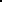 ФГОС СПО-0613ФГОС СПО-0614ФГОС СПО-0615ФГОС СПО-0616ФГОС СПО-0617ФГОС СПО-0618ФГОС СПО-0619ФГОС СПО-0620ФГОС СПО-0621ФГОС СПО-0622ФГОС СПО-0623ФГОС СПО-06применять компьютерные и телекоммуникационныесредства;использовать в профессиональной деятельности различныевиды программного обеспечения, в том числе специального;знать:основные понятия автоматизированной обработкиинформации;общий состав и структуру персональных компьютеров ивычислительных систем;состав, функции и возможности использованияинформационных и телекоммуникационных технологий впрофессиональной деятельности;методы и средства сбора, обработки, хранения, передачи инакопления информации;базовые системные программные продукты и пакетыприкладных программ в области профессиональнойдеятельности;основные методы и приемы обеспечения информационнойбезопасности;преобразования сообщений, сигналов и их особенности,методы передачи дискретных и непрерывных сообщений исигналов, элементы сжатия данных и кодирования;основные понятия построения оконечных устройств системсвязи;общую характеристику аналоговых и цифровыхмногоканальных систем связи;информационные основы связи;устройство и принцип работы радиостанций;организацию службы связи пожарной охраны;основные физические процессы в системах связи иавтоматизированных системах управления;ФГОС СПО-0625ФГОС СПО-0626ФГОС СПО-06уровня опасностей различного вида и их последствий впрофессиональной деятельности и быту;использовать средства индивидуальной и коллективнойзащиты от оружия массового поражения;применять первичные средства пожаротушения;ориентироваться в перечне военно-учетных специальностейсамостоятельно определять среди них родственные полученной специальности; применять профессиональные знания в ходе исполненияобязанностей военной службы на воинских должностях в соответствии с полученной специальностью; владеть способами бесконфликтного общения и саморегуляции в повседневной деятельности и экстремальных условиях военной службы; оказывать первую помощь пострадавшим; знать: принципы обеспечения устойчивости объектов экономики, прогнозирования развития событий и оценки последствий при техногенных чрезвычайных ситуациях и стихийных явлениях, в том числе в условиях противодействия терроризму как серьезной угрозе национальной безопасности России; основные виды потенциальных опасностей и ихпоследствия в профессиональной деятельности и быту, принципы снижения вероятности их реализации; основы военной службы и обороны государства; задачи и основные мероприятия гражданской обороны; способы защиты населения от оружия массового поражения; меры пожарной безопасности и правила безопасного поведения при пожарах;организацию и порядок призыва граждан на военнуюФГОС СПО-0628ФГОС СПО-06для дыхания среде;участия в аварийно-спасательных работах; уметь:организовывать службу внутреннего наряда караула,поддерживать дисциплину;руководствоваться основными принципами служебногоэтикета в профессиональной деятельности;соблюдать морально-этические нормы взаимоотношения вколлективе;анализировать деятельность подчиненных, планироватьработу с кадрами и принимать эффективные решения;обеспечивать правовую и социальную защиту сотрудников;рационально и эффективно организовывать своюпрофессиональную деятельность и работу подчиненных;использовать автоматизированные средства извещения опожаре;осуществлять мониторинг района выезда пожарной части;организовывать выезд дежурного караула по тревоге;разрабатывать и вести оперативную документациюдежурного караула;передавать оперативную информацию;организовывать мероприятия по восстановлениюкараульной службы после выполнения задач по тушениюпожара;разрабатывать планы занятий для личного составадежурного караула, тренировок, комплексных учений;организовывать и проводить занятия и тренировки с личнымсоставом дежурного караула;обеспечивать своевременное прибытие к месту пожара илиаварии;ФГОС СПО-06организовывать и проводить разведку, оцениватьсоздавшуюся обстановку на пожарах и авариях;осуществлять расчеты вероятного развития пожара;выбирать главное направление действий по тушениюпожаров;выявлять опасные факторы пожара и принимать меры позащите личного состава от их воздействия;принимать решения об использовании средствиндивидуальной защиты;использовать средства индивидуальной защиты;организовывать работу караулов (смен) на пожарах иавариях;использовать средства связи и оповещения, приборы, итехнические средства для сбора и обработки оперативнойинформации;ставить задачи перед участниками тушения пожара;контролировать выполнение поставленных задач;обеспечивать контроль изменения обстановки на пожаре ипри проведении аварийно-спасательных работ;пользоваться современными системами пожаротушения испасения людей;выбирать и применять пожарную, аварийно-спасательную иинженерную технику и оборудование при тушении пожаровпроведении аварийно-спасательных работ; поддерживать групповое взаимодействие и работать в команде; обеспечивать безопасность личного состава караулов (смен)при работе на пожарах, авариях и проведении аварийно-спасательных работ; рассчитывать силы и средства для тушения пожара и планировать их эффективное использование;ФГОС СПО-06определять зоны безопасности при выполнениипрофессиональных задач;осуществлять расчеты вероятного развития чрезвычайныхситуаций;идентифицировать поражающие факторы и анализироватьинформацию об угрозах природного и техногенногохарактера;определять зоны безопасности при выполненииаварийно-спасательных работ;организовывать мероприятия по обеспечению безопасностиработ, защите личного состава от поражающих факторов;принимать решения на использование средствиндивидуальной защиты; знать:требования наставлений, указаний и других руководящихдокументов, регламентирующих организацию и несениекараульной и гарнизонной службы;порядок, формы и методы проверки состояния организацииоперативно-тактической деятельностипожарно-спасательного подразделения;задачи гарнизонной (территориальной) и караульной(дежурной) службы;обязанности должностных лиц караула и лиц внутреннегонаряда, порядок смены караула;организация обработки вызовов, порядок выезда иследования к месту вызова;порядок допуска личного состава пожарно-спасательныхподразделений для работы на пожарах и авариях;порядок передачи и содержание оперативной информации;особенности профессиональной этики сотрудникаФГОС СПО-06подразделения противопожарной службы;основные категории профессиональной этики: долг, честь,совесть и справедливость, моральный выбор и моральнуюответственность сотрудника;соотношение целей и средств в моральной деятельностисотрудников;нравственные отношения в служебном коллективе(начальник - подчиненный, взаимоотношения междусотрудниками);служебный этикет: основные принципы и формы;цели, задачи, функции и структуру управления;информационные технологии в сфере управления;управленческие решения: прогнозирование, планирование,организацию исполнения, корректирование и контрольпринятых решений;организацию и стиль работы руководителя;системный анализ и организационно-управленческиепроблемы обеспечения пожарной безопасности;организацию и основные элементы работы с кадрами;управление рисками, управление конфликтами;систему мотивации труда, стимулированиеслужебно-трудовой активности и воспитание подчиненных;правовую и социальную защиту сотрудников;основные параметры характеристик районов выездапожарных частей;нормативно-правовую базу по вопросам организациипожаротушения и проведению аварийно-спасательныхработ;принципы и документы предварительного планированияосновных действий по тушению пожаров;приемы и способы тушения пожаров и проведенияаварийно-спасательных работ;причины возникновения пожаров;ФГОС СПО-06классификацию пожаров; процесс развития пожаров;опасные факторы пожара и последствия их воздействия налюдей;приемы и способы прекращения горения;классификацию и характеристику основных (главных)действий по тушению пожаров;организацию руководства основными действиямидежурных караулов (смен) при тушении пожаров,проведении аварийно-спасательных работ;основные принципы проведения занятий и построенияучебного процесса;порядок организации тренировок, занятий и комплексныхучений;порядок планирования и осуществления подготовкиличного состава к тушению пожаров и проведениюаварийно-спасательных работ;нормативы пожарно-строевой и физической подготовки;содержание, средства, формы и методы тактической ипсихологической подготовки личного состава караулов(смен);способы проведения разведки на месте пожара, обязанностиведущих разведку, меры безопасности;порядок оценки обстановки на пожаре и принятие решенияна ведение действий по тушению пожара и проведениюаварийно-спасательных работ;порядок определения главного направления действий потушению пожара;приемы и способы тушения пожаров и проведенияаварийно-спасательных работ;правила работы в средствах индивидуальной защитыорганов дыхания и со средствами (приборами) химическойзащиты;ФГОС СПО-0634ФГОС СПО-06обучения граждан, персонала объектов правилам пожарной безопасности; обучения нештатных пожарных подразделений, добровольных пожарных обществ и нештатных аварийно-спасательных формирований по пожарно-техническому минимуму; организации взаимодействия объектового подразделения пожарной охраны с объектовыми службами по предупреждению и тушению пожаров; уметь: применять законодательство, регулирующее отношения в области борьбы с пожарами, стандарты, нормы и правила пожарной безопасности; организовывать деятельность объектового подразделения пожарной охраны по пожарно-профилактическому обслуживанию охраняемого объекта; проводить расчеты необходимых расходов на наружное и внутреннее противопожарное водоснабжение; информировать органы исполнительной власти, руководителей организаций о фактах нарушений мер пожарной безопасности, которые могут привести к пожарам, авариям и катастрофам техногенного характера, а также при проведении оздоровительных, культурных, спортивных и других массовых мероприятий; проводить обследования и проверки обслуживаемыхобъектов (зданий, сооружений, помещений и территорий) на соответствие их требованиям пожарной безопасности и по их результатам оформлять необходимые документы; осуществлять планирование и контроль реализации планируемых мероприятий, требований нормативных актов в области обеспечения пожарной безопасности; проверять техническое состояние средств пожарной автоматики и пожаротушения, систем противопожарногоФГОС СПО-06водоснабжения и дымоудаления, установок оповещениялюдей при пожаре, аварии или стихийном бедствии;передавать информацию о неисправностях, имеющихсясистем и средств противопожарной защиты, об изменениисостояния дорог и проездов;обеспечивать проведение противопожарных мероприятий,предусмотренных правилами, нормами и стандартами настроительные работы, технологические процессы иотдельные виды продукции;проверять исполнение персоналом организаций положенийИнструкции о мерах пожарной безопасности;руководить действиями работников при пожаре, в том числеорганизовывать эвакуацию людей, давать указания поаварийной остановке технологического оборудования,отключению вентиляции и электрооборудования,организовывать применение средств пожаротушения иустановок пожарной автоматики, организовыватьэвакуацию горючих веществ и материальных ценностей,организовывать работы по содействию пожарной охранепри тушении пожаров, предоставления пожарной охранепри тушении пожаров на территории организациинеобходимых сил и средств;рассчитывать пути эвакуации, составлять планы эвакуацииперсонала из зданий и сооружений;определять потребность в штатных средствах эвакуации длязданий и сооружений;определять огнестойкость зданий и строительныхконструкций;осуществлять расчет автоматических систем пожарнойсигнализации, необходимых для защиты зданий исооружений и технологических установок;осуществлять расчеты систем противопожарногоФГОС СПО-06водоснабжения объектов и зданий;применять меры административного воздействия кнарушителям;принимать меры к устранению нарушенийпротивопожарного режима на охраняемых объектах;информировать органы исполнительной власти,руководителей организаций о фактах нарушений мерпожарной безопасности, которые могут привести к пожарам,авариям и катастрофам техногенного характера, а также припроведении оздоровительных, культурных, спортивных идругих массовых мероприятий;оформлять необходимые документы для получениязаключения о соответствии объектов правилам пожарнойбезопасности;представлять по требованию должностных лицГосударственной противопожарной службы сведения идокументы о состоянии пожарной безопасности ворганизации, в том числе о пожарной опасностипроизводимой продукции, а также о происшедших на еетерриториях пожарах и их последствиях;принимать участие в работах по установлению причин иобстоятельств пожаров, происшедших в организации;представлять интересы организации в государственныхорганах, в судах при рассмотрении дел о нарушении правилпожарной безопасности, представлять необходимыедокументы и давать объяснения;проводить противопожарную пропаганду и обучениенаселения мерам пожарной безопасности;разрабатывать планы работы по противопожарнойпропаганде;проводить инструкторско-методические занятия сФГОС СПО-06лицами, ответственными за противопожарное состояниеобъектов и обучение граждан мерам пожарной безопасностина производстве и по месту жительства;проводить практические тренировки по отработке плановэвакуации и действиям в случае возникновения пожара;разрабатывать мероприятия по повышению качествапожарно-профилактической работы;участвовать в разработке мероприятий и подготовкенаселения к действиям в условиях чрезвычайных ситуаций;разрабатывать планы взаимодействия с организациямидобровольной пожарной охраны, совместной работы сдругими противопожарными объединениями(формированиями), общественностью, а такжеорганизациями, работающими в сфере обучения мерампожарной безопасности; знать:законодательство, требования уставов, наставлений иприказов, других государственных и ведомственныхнормативных актов, регламентирующих организацию иосуществление государственного пожарного надзора;основные направления, современные формы и методыработы по осуществлению государственного пожарногонадзора и совершенствованию системы обеспеченияпожарной безопасности населенных пунктов и организаций;организацию и функционирование Единой государственнойсистемы предупреждения и ликвидации чрезвычайныхситуаций;принципы и порядок разработки противопожарных ипротивоаварийных мероприятий;порядок организации и проведения проверок соблюдениятребований пожарной безопасности наФГОС СПО-06объектах контроля (надзора);цели, задачи, функции, права, обязанности иответственность государственных инспекторов попожарному надзору;организацию деятельности объектовых подразделенийпожарной охраны;учет, отчетность, анализ пожаров и их последствий,мероприятия по профилактике пожаров;методику анализа взрывопожарной и пожарной опасноститехнологических процессов, помещений, зданий;особенности пожарной опасности, пожароопасные и другиеопасные свойства веществ, материалов, конструкций иоборудования;характеристики потенциально опасных промышленныхобъектов и основные виды и системы контроля ихсостоянием;основы обеспечения безопасности технологическихпроцессов;нормативные требования по обеспеченности зданий исооружений средствами защиты и системами безопасности;способы и возможности, виды эвакуации персоналапромышленных объектов;методики расчета путей эвакуации персонала организации;основы нормативного правового регулирования иосуществления государственных мер в области пожарнойбезопасности;порядок привлечения юридических лиц, должностных лиц играждан к административной ответственности заправонарушения в области пожарной безопасности, а такжеприменения других мер пресечения нарушений требованийпожарной безопасности;ФГОС СПО-06порядок организации и осуществления должностнымилицами органов государственного пожарного надзораправоприменительной деятельности о нарушениях ипресечению нарушений требований пожарнойбезопасности;права и обязанности должностных лиц органовгосударственного пожарного надзора при осуществленииправоприменительной деятельности по нарушениямтребований пожарной безопасности;порядок обжалования действий должностных лиц органовгосударственного пожарного надзора при осуществленииправоприменительной деятельности по делам о нарушенияхтребований пожарной безопасности;порядок взаимодействия с органами государственнойвласти, органами местного самоуправления, юридическимилицами, индивидуальными предпринимателями, другиминадзорными и правоохранительными органами по вопросамнарушения состояния пожарной безопасности объектовконтроля (надзора);основы противопожарной пропаганды и обучения населениямерам пожарной безопасности;правила охраны труда, производственной санитарии,пожарной безопасности и оказание медицинской помощи;основные задачи, формы и методы противопожарнойагитации и пропаганды;принципы информационного обеспечения,противопожарной пропаганды и обучения населения вобласти пожарной безопасности;организацию работы со средствами массовой информации,порядок публикации материалов в печати, выступления порайонному (объектовому) радиовещанию, порядоквзаимодействия с местными телеканалами,ФГОС СПО-0641результате изучения профессионального модуля обучающийся должен: иметь практический опыт:регламентного обслуживания пожарной техники и аварийно-спасательного оборудования; проведения периодических испытаний технических средств; оценки неисправностей технических средств и оборудования и их пригодности к дальнейшей эксплуатации; участия в организации ремонта пожарной техники иаварийно-спасательного оборудования; расконсервирования и подготовки к работе пожарной и аварийно-спасательной техники и оборудования; уметь: организовывать и проводить техническое обслуживание пожарной, аварийно-спасательной техники и оборудования; осуществлять ведение документации по регламентному обслуживанию, по складскому учету и ремонту пожарной и аварийно-спасательной техники и оборудования; оценивать неисправности и осуществлять несложный ремонт пожарной техники и аварийно-спасательного оборудования; принимать решения по прекращению эксплуатации неисправных технических средств;использовать слесарный и электротехнический инструмент; консервировать и хранить пожарную, аварийно-спасательную технику и оборудование;ФГОС СПО-0642ФГОС СПО-0643ФГОС СПО-0644Таблица 4Срок получения СПО по ППССЗ базовой подготовки в очной форме обучениясоставляет 147 недель, в том числе: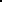 ФГОС СПО-0645Таблица 5Структура программы подготовки специалистов среднего звена углубленной подготовкиФГОС СПО-0646ФГОС СПО-0647ФГОС СПО-0648ФГОС СПО-0649ФГОС СПО-0650ФГОС СПО-0651ФГОС СПО-0652ФГОС СПО-0653ФГОС СПО-0654ФГОС СПО-06ФГОС СПО-0656ФГОС СПО-0657ФГОС СПО-06накопления, преобразования и передачи данных впрофессионально ориентированных информационныхсистемах;использовать в профессиональной деятельности различныевиды программного обеспечения, в том числе специального;применять компьютерные и телекоммуникационные средства;знать:основные понятия автоматизированной обработкиинформации;общий состав и структуру персональныхэлектронно-вычислительных машин и вычислительныхсистем;состав, функции и возможности использованияинформационных и телекоммуникационных технологий впрофессиональной деятельности;методы и средства сбора, обработки, хранения, передачи инакопления информации;базовые системные программные продукты и пакетыприкладных программ в области профессиональнойдеятельности;основные методы и приемы обеспечения информационнойбезопасности;основные физические процессы в системах связи иавтоматизированных системах управления;преобразования сообщений, сигналов и их особенности,методы передачи дискретных и непрерывных сообщений исигналов, элементы сжатия данных и кодирования;основные понятия построения оконечных устройств системсвязи;общую характеристику аналоговых и цифровыхмногоканальных систем связи; информационные основы связи;ФГОС СПО-0659ФГОС СПО-0660ФГОС СПО-0661ФГОС СПО-0662ФГОС СПО-0663караула;сбора и обработки оперативной информации о пожарах;анализа действий пожарно-спасательных караулов (дежурныхсмен) при тушении пожаров и выполненииаварийно-спасательных работ;разработки оперативных планов тушения пожаров;разработки мероприятий по подготовке личного состава;организации и проведения занятий с личным составомдежурного караула;организации занятий и инструктажей по мерам безопасности сработниками караулов (смен);участия в организации действий по тушению пожаров;участия в организации и проведении подготовки личногосостава дежурных караулов (смен) к тушению пожаров ипроведению аварийно-спасательных работ в непригодной длядыхания среде;организации работ в средствах индивидуальной защитыорганов дыхания на пожарах и авариях в непригодной длядыхания среде;оформления документации, учета закрепленных средствиндивидуальной защиты органов дыхания и запасных частей кним, наличия кислорода (воздуха) и химпоглотителя;организации технического обслуживания и эксплуатациисредств индивидуальной защиты органов дыхания иоборудования базы (поста) газодымозащитной службы;участия в аварийно-спасательных работах; уметь:организовывать службу внутреннего наряда караула,поддерживать дисциплину;руководствоваться основными принципами служебного этикетав профессиональной деятельности;соблюдать морально-этические нормы взаимоотношения в коллективе;ОрганизациягазодымозащитнойслужбыМДК.01.04. Тактикааварийно-спасательных работФГОС СПО-06анализировать деятельность подчиненных, планировать работукадрами и принимать эффективные решения; обеспечивать правовую и социальную защиту сотрудников; рационально и эффективно организовывать свою профессиональную деятельность и работу подчиненных; использовать автоматизированные средства извещения о пожаре; осуществлять мониторинг района выезда пожарной части;организовывать выезд дежурного караула по тревоге; разрабатывать и вести оперативную документацию дежурного караула; передавать оперативную информацию;организовывать мероприятия по восстановлению караульной службы после выполнения задач по тушению пожара; собирать и обрабатывать оперативную информацию о пожарах; разрабатывать оперативные планы тушения пожаров и проведения аварийно-спасательных работ с использованием современных методов организации оперативно-тактической деятельности; анализировать действия руководства и личного состава притушении пожаров и выполнении аварийно-спасательных работ; осуществлять перспективное планирование подготовки личного состава дежурного караула; разрабатывать планы занятий для личного состава дежурного караула, тренировок, комплексных учений;организовывать и проводить занятия и тренировки с личным составом дежурного караула; обеспечивать своевременное прибытие к месту пожара или аварии; организовывать и проводить разведку, оцениватьФГОС СПО-06ФГОС СПО-06обеспечивать подготовку средств индивидуальной защитыорганов дыхания к использованию при заступлении надежурство в дежурном карауле (дежурной смене) в режимеповседневной деятельности;организовывать и руководить действиями по тушению пожаровзвеньев газодымозащитной службы;руководить специальными и аварийно-спасательными работамизвеньев газодымозащитной службы;работать с оборудованием газодымозащитной службы исредствами (приборами) химической защиты;контролировать состояние и правильность эксплуатациисредств индивидуальной защиты органов дыхания;проводить занятия с газодымозащитниками;обеспечивать соблюдение мер безопасности при эксплуатациисредств защиты органов дыхания, оборудования базы (поста)газодымозащитной службы, средств (приборов) химическойзащиты;определять пригодность к использованию кислородных,воздушных баллонов и заполненных регенеративных патронов;пользоваться контрольно-измерительными приборами дляпроверки исправности (пригодности к использованию) средствиндивидуальной защиты органов дыхания;организовывать и управлять действиями по тушению пожаровзвеньями газодымозащитной службы;обеспечивать выполнение требований безопасности при работесредствах индивидуальной защиты органов дыхания; осуществлять расчеты вероятного развития чрезвычайных ситуаций, идентифицировать поражающие факторы и анализироватьинформацию об угрозах природного и техногенного характера;определять зоны безопасности при выполнении аварийно-спасательных работ;ФГОС СПО-06организовывать мероприятия по обеспечению безопасностиработ, защите личного состава от поражающих факторов;принимать решения на использование средств индивидуальнойзащиты; знать:требования наставлений, указаний и других руководящихдокументов, регламентирующих организацию и несениекараульной и гарнизонной службы;порядок, формы и методы проверки состояния организацииоперативно-тактической деятельности пожарно-спасательногоподразделения;задачи гарнизонной (территориальной) и караульной(дежурной) службы;обязанности должностных лиц караула и лиц внутреннегонаряда, порядок смены караула;организацию обработки вызовов, порядок выезда и следованияк месту вызова;порядок допуска личного состава пожарно-спасательныхподразделений для работы на пожарах и авариях;порядок передачи и содержание оперативной информации;особенности профессиональной этики сотрудникаподразделения противопожарной службы;основные категории профессиональной этики: долг, честь,совесть и справедливость;моральный выбор и моральную ответственность сотрудника;соотношение целей и средств в моральной деятельностисотрудников;нравственные отношения в служебном коллективе (начальник -подчиненный, взаимоотношения между сотрудниками);служебный этикет: основные принципы и формы;ФГОС СПО-06цели, задачи, функции и структуру управления;информационные технологии в сфере управления;прогнозирование, планирование, организацию исполнения,корректирование и контроль принятых решений;организацию и стиль работы руководителя;системный анализ и организационно-управленческиепроблемы обеспечения пожарной безопасности;организацию и основные элементы работы с кадрами;управление рисками, управление конфликтами;этику делового общения;систему мотивации труда, стимулирования служебно-трудовойактивности и воспитания подчиненных;правовую и социальную защиту сотрудников;основные параметры характеристик районов выезда пожарныхчастей;нормативно-правовую базу по вопросам организациипожаротушения и проведению аварийно-спасательных работ;принципы предварительного планирования боевых действийпо тушению пожаров;документы предварительного планирования основныхдействий пожарных караулов (смен);методику расчета требуемых сил и средств тушения пожаров ипроведения аварийно-спасательных работ;приемы и способы тушения пожаров и проведенияаварийно-спасательных работ;методику анализа оперативно-тактической деятельностиподразделений по тушению пожаров и проведениюаварийно-спасательных работ;методику изучения пожаров;причины возникновения пожаров;классификацию пожаров;процесс развития пожаров;ФГОС СПО-06ФГОС СПО-06МЧС России по газодымозащитной службе;порядок эксплуатации, хранения, проверок, ремонта и списаниясредств индивидуальной защиты органов дыхания и средствхимической защиты;тактико-технические характеристики, устройство, принципработы средств индивидуальной защиты органов дыхания,средств и приборов химической защиты;возможные неисправности контрольно-измерительныхприборов для проверки исправности (годности киспользованию) средств индивидуальной защиты органовдыхания и порядок их устранения;правила работы в средствах индивидуальной защиты органовдыхания и со средствами (приборами) химической защиты;обязанности должностных лиц газодымозащитной службы;классификацию аварийно химически опасных веществ иопасные факторы пожара;организацию проведения занятий с газодымозащитниками(спасателями);порядок подготовки личного состава дежурных караулов (смен)тушению пожаров и проведению аварийно-спасательных работ в непригодной для дыхания среде; меры безопасности при эксплуатации оборудования базы (поста) газодымозащитной службы;порядок ведения документации, учета закрепленных средств индивидуальной защиты органов дыхания и запасных частей к ним, наличия кислорода (воздуха) и химпоглотителя; порядок и сроки испытания кислородных и воздушных баллонов; порядок работы со средствами связи;правила ведения радиообмена;причины, последствия, характер и условия возникновенияФГОС СПО-0671ФГОС СПО-06предупреждению и тушению пожаров;проведения дознания по делам о пожарах;участия в проведении пожарно-технической экспертизы; уметь:применять законодательство, регулирующее отношения вобласти борьбы с пожарами, стандарты, нормы и правилапожарной безопасности;организовывать деятельность объектового подразделенияпожарной охраны по пожарно-профилактическомуобслуживанию охраняемого объекта;проводить пожарно-техническую экспертизу проектов ипожарно-техническое обследование действующих объектов;проводить расчеты необходимых расходов на наружное ивнутреннее противопожарное водоснабжение;информировать органы исполнительной власти, руководителейорганизаций о фактах нарушений мер пожарной безопасности,которые могут привести к пожарам, авариям и катастрофамтехногенного характера, а также при проведенииоздоровительных, культурных, спортивных и других массовыхмероприятий;проводить обследования и проверки обслуживаемых объектов(зданий, сооружений, помещений и территорий) насоответствие их требованиям пожарной безопасности и по ихрезультатам оформлять необходимые документы;проводить анализ и прогноз обстановки по обеспечениюпожарной безопасности на обслуживаемой территории;осуществлять планирование и контроль реализациипланируемых мероприятий, требований нормативных актов вобласти обеспечения пожарной безопасности;проверять техническое состояние средств пожарной автоматикии пожаротушения, систем противопожарного водоснабжения идымоудаления, установок оповещения людейФГОС СПО-06при пожаре, аварии или стихийном бедствии;передавать информацию о неисправностях, имеющихся системсредств противопожарной защиты, об изменении состояния дорог и проездов; обеспечивать проведение противопожарных мероприятий,предусмотренных правилами, нормами и стандартами на строительные работы, технологические процессы и отдельные виды продукции; проверять исполнение персоналом организации положенийИнструкции о мерах пожарной безопасности;руководить действиями работников при пожаре, в том числе организовывать эвакуацию людей, давать указания по аварийной остановке технологического оборудования, отключению вентиляции и электрооборудования, организовывать применение средств пожаротушения и установок пожарной автоматики, организовывать эвакуацию горючих веществ и материальных ценностей, организовывать работы по содействию пожарной охране при тушении пожаров, предоставления пожарной охране при тушении пожаров на территории организации необходимых сил и средств; рассчитывать пути эвакуации, составлять планы эвакуации персонала из зданий и сооружений; определять потребность в штатных средствах эвакуации для зданий и сооружений;определять огнестойкость зданий и строительных конструкций; осуществлять расчет автоматических систем пожарной сигнализации, необходимых для защиты зданий и сооружений и технологических установок; осуществлять расчеты систем противопожарногоФГОС СПО-06водоснабжения объектов и зданий;применять меры административного воздействия принарушении требований пожарной безопасности;принимать меры к устранению нарушений противопожарногорежима на охраняемых объектах;информировать органы исполнительной власти, руководителейорганизаций о фактах нарушений мер пожарной безопасности,которые могут привести к пожарам, авариям и катастрофамтехногенного характера, а также при проведенииоздоровительных, культурных, спортивных и других массовыхмероприятий;готовить проекты приказов (распоряжений) по вопросампожарной безопасности по обслуживаемому объекту;оформлять необходимые документы для получения заключениясоответствии объектов правилам пожарной безопасности; представлять по требованию должностных лиц Государственной противопожарной службы сведения и документы о состоянии пожарной безопасности в организации, в том числе о пожарной опасности производимой организацией продукции, а также о происшедших на их территориях пожарах и их последствиях; организовывать и принимать участие в работах поустановлению причин и обстоятельств пожаров, происшедших в организации; представлять интересы организации в государственныхорганах, в судах при рассмотрении дел о нарушении правил пожарной безопасности, представлять необходимые документы и давать объяснения; проводить противопожарную пропаганду и обучениеФГОС СПО-06населения мерам пожарной безопасности;разрабатывать учебные планы для обучения граждан, персоналаобъектов правилам пожарной безопасности;разрабатывать планы работы по противопожарной пропаганде;проводить инструкторско-методические занятия с лицами,ответственными за противопожарное состояние объектов иобучение граждан мерам пожарной безопасности напроизводстве и по месту жительства;проводить практические тренировки по отработке плановэвакуации и действиям в случае возникновения пожара;разрабатывать мероприятия по повышению качествапожарно-профилактической работы;участвовать в разработке мероприятий и подготовке населениядействиям в условиях чрезвычайных ситуаций; разрабатывать планы взаимодействия с организациями добровольной пожарной охраны, совместной работы с другими противопожарными объединениями (формированиями), общественностью, а также организациями, работающими в сфере обучения мерам пожарной безопасности; выявлять причины возникновения пожаров и размер материального ущерба; проводить процессуальные действия при расследовании пожаров;собирать и проверять материалы по факту пожара и участвовать в проведении предварительного (досудебного) расследования (наряду с предварительным следствием); участвовать в проведении неотложных следственные действияпосле возбуждения уголовного дела до передачи уголовного дела следователю (осмотр места пожара, допросФГОС СПО-06подозреваемых, допрос потерпевших и свидетелей); знать:законодательство, требования уставов, наставлений и приказов,других государственных и ведомственных нормативных актов,регламентирующих организацию и осуществлениегосударственного пожарного надзора;основы пожарно-технической экспертизы проектов и методикупроведения пожарно-технического обследования объектов;основные направления, современные формы и методы работыпо осуществлению государственного пожарного надзора исовершенствованию системы обеспечения пожарнойбезопасности населенных пунктов и организаций;организацию и функционирование Единой государственнойсистемы предупреждения и ликвидации чрезвычайныхситуаций;принципы и порядок разработки противопожарных ипротивоаварийных мероприятий;порядок организации и проведения проверок соблюдениятребований пожарной безопасности на объектах контроля(надзора);цели, задачи, функции, права, обязанности и ответственностьгосударственных инспекторов по пожарному надзору;порядок лицензирования деятельности в области пожарнойбезопасности и подтверждения соответствия продукции и услугв области пожарной безопасности;организацию деятельности объектовых подразделенийпожарной охраны;учет, отчетность, анализ пожаров и их последствий,мероприятия по профилактике пожаров;методику анализа взрывопожарной и пожарной опасностиФГОС СПО-06технологических процессов, помещений, зданий;особенности пожарной опасности, пожароопасные и другиеопасные свойства веществ, материалов, конструкций иоборудования;характеристики потенциально-опасных промышленныхобъектов и основные виды и системы контроля их состоянием;основы обеспечения безопасности технологических процессов;нормативные требования по обеспеченности зданий исооружений средствами защиты и системами безопасности;способы, виды эвакуации персонала промышленных объектов;методики расчета путей эвакуации персонала организаций;основы нормативного правового регулирования иосуществления государственных мер в области пожарнойбезопасности;порядок привлечения юридических лиц, должностных лиц играждан к административной ответственности заправонарушения в области пожарной безопасности, а такжеприменения других мер пресечения нарушений требованийпожарной безопасности;порядок организации и осуществления должностными лицамиорганов государственного пожарного надзораправоприменительной деятельности по делам о пожарах, онарушениях и пресечению нарушений требований пожарнойбезопасности;права и обязанности должностных лиц органовгосударственного пожарного надзора при осуществленииправоприменительной деятельности по делам о пожарах инарушениях требований пожарной безопасности;порядок обжалования действий должностных лиц органовгосударственного пожарного надзора при осуществленииправоприменительной деятельности по делам о пожарах иФГОС СПО-06нарушениях требований пожарной безопасности;порядок взаимодействия с органами государственной власти,органами местного самоуправления, юридическими лицами,индивидуальными предпринимателями, другими надзорными иправоохранительными органами по вопросам нарушениясостояния пожарной безопасности объектов контроля (надзора);основы противопожарной пропаганды и обучения населениямерам пожарной безопасности;правила охраны труда, производственной санитарии, пожарнойбезопасности и оказание медицинской помощи;порядок разработки, утверждения, регистрации, введения вдействие, классификации и кодирования нормативныхдокументов по пожарной безопасности;систему работы с документами, организацию и автоматизациюделопроизводственных операций;основные задачи, формы и методы противопожарной агитации ипропаганды;принципы информационного обеспечения, противопожарнойпропаганды и обучения населения в области пожарнойбезопасности;организацию работы со средствами массовой информации,порядок публикации материалов в печати, выступления порайонному (объектовому) радиовещанию, порядоквзаимодействия с местными телеканалами, студиямикабельного телевидения;Уголовно-процессуальный кодекс Российской Федерации, в томчисле требования, предъявляемые к институту дознания, формыдознания, органы дознания, обязанности органа дознания,компетенции органов государственного пожарного надзора какоргана дознания, назначение пожарно-технической экспертизы,права, обязанности, компетенция и ответственность эксперта,версии о причине пожара, осмотрФГОС СПО-0679боевой расчет пожарного подразделения; организовывать и проводить техническое обслуживание и периодическое освидетельствование пожарной, аварийно-спасательной техники и оборудования; осуществлять ведение документации по регламентному обслуживанию, складскому учету и ремонту пожарной, аварийно-спасательной техники и оборудования; оценивать неисправности и осуществлять несложный ремонт пожарной техники и аварийно-спасательногоФГОС СПО-06оборудования;принимать решения о прекращении эксплуатации неисправныхтехнических средств;использовать слесарный и электротехнический инструмент;консервировать и хранить пожарную технику и оборудование;расконсервировать и подготавливать к работе пожарную,аварийно-спасательную технику и оборудование;организовывать учет расхода горюче-смазочных и расходныхматериалов;рассчитывать потребность в расходных материалах взависимости от объемов и условий эксплуатации пожарной,аварийно-спасательной техники и оборудования; знать:устройство, принцип действия, правила и безопасные приемыэксплуатации пожарной, аварийно-спасательной техники иоборудования;технические возможности и условия применения различныхвидов транспорта, пожарной и аварийно-спасательной техникии оборудования;порядок организации регламентного обслуживания пожарной,аварийно-спасательной техники и оборудования;классификацию пожарно-спасательных средств, назначение,характеристики и принцип их работы;технические требования по проведению периодическогоосвидетельствования пожарно-спасательной техники иоборудования;порядок проведения периодического испытаний техническихсредств;основные нормативные технические параметрыпожарно-спасательной техники и оборудования;устройство и принцип работы основных видов пожарно-ФГОС СПО-0681ФГОС СПО-0682Таблица 6Срок получения СПО по ППССЗ углубленной подготовки в очной форме обучениясоставляет 199 недель, в том числе:VII. ТРЕБОВАНИЯ К УСЛОВИЯМ РЕАШЗАЦИИ ПРОГРАММЫ ПОДГОТОВКИ СПЕЦИАЛИСТОВ СРЕДНЕГО ЗВЕНА7.1. Образовательная организация самостоятельно разрабатывает и утверждает ППССЗ в соответствии с настоящим ФГОС СПО и с учетом соответствующей примерной ППССЗ.Перед началом разработки ППССЗ образовательная организация должна определитьспецифику с учетом направленности на удовлетворение потребностей рынка труда и работодателей, конкретизировать конечные результаты обучения в виде компетенций,умений и знаний, приобретаемого практического опыта.Конкретные виды деятельности, к которым готовится обучающийся, должны соответствовать присваиваемой квалификации, определять содержание образовательнойпрограммы, разрабатываемой образовательной организацией совместно с заинтересованными работодателями.При формировании ППССЗ образовательная организация:имеет право использовать объем времени, отведенный на вариативную часть учебных циклов ППССЗ, увеличивая при этом объем времени, отведенный на дисциплинымодули обязательной части, и (или) вводя новые дисциплины и модули в соответствии с потребностями работодателей и спецификой деятельности образовательной организации;ФГОС СПО-0683имеет право определять для освоения обучающимися в рамках профессионального модуля профессию рабочего, должность служащего (одну или несколько) согласно приложению к настоящему ФГОС СПО;обязана ежегодно обновлять ППССЗ с учетом запросов работодателей, особенностей развития региона, культуры, науки, экономики, техники, технологий и социальной сферы в рамках, установленных настоящим ФГОС СПО;обязана в рабочих учебных программах всех дисциплин и профессиональных модулей четко формулировать требования к результатам их освоения: компетенциям, приобретаемому практическому опыту, знаниям и умениям;обязана обеспечивать эффективную самостоятельную работу обучающихся в сочетании с совершенствованием управления ею со стороны преподавателей и мастеров производственного обучения;обязана обеспечить обучающимся возможность участвовать в формировании индивидуальной образовательной программы;обязана сформировать социокультурную среду, создавать условия, необходимые для всестороннего развития и социализации личности, сохранения здоровья обучающихся, способствовать развитию воспитательного компонента образовательного процесса, включая развитие студенческого самоуправления, участие обучающихся в работе творческих коллективов общественных организаций, спортивных и творческих клубов;должна предусматривать, в целях реализации компетентностного подхода, использование в образовательном процессе активных и интерактивных форм проведения занятий (компьютерных симуляций, деловых и ролевых игр, разбора конкретных ситуаций, психологических и иных тренингов, групповых дискуссий) в сочетании с внеаудиторной работой для формирования и развития общих и профессиональных компетенций обучающихся.7.2. При реализации ППССЗ обучающиеся имеют академические права и обязанности в соответствии с Федеральным законом от 29 декабря 2012 г. № 273-ФЗ «Об образовании в Российской Федерации»5.Собрание законодательства Российской Федерации, 2012, № 53, ст. 7598; 2013, № 19, ст. 2326; № 23, ст. 2878; № 27, ст. 3462; № 30, ст. 4036; № 48, ст. 6165; 2014, № 6, ст. 562, ст. 566.ФГОС СПО-06847.3. Максимальный объем учебной нагрузки обучающегося составляет 54 академических часа в неделю, включая все виды аудиторной и внеаудиторной учебной нагрузки.7.4. Максимальный объем аудиторной учебной нагрузки в очной форме обучения составляет 36 академических часов в неделю.7.5. Общая продолжительность каникул в учебном году должна составлять 8-11 недель, в том числе не менее 2-ух недель в зимний период.7.6. Выполнение курсового проекта (работы) рассматривается как вид учебной деятельности по дисциплине (дисциплинам) профессионального учебного цикла и (или) профессиональному модулю (модулям) профессионального учебного цикла и реализуется в пределах времени, отведенного на ее (их) изучение.7.7. Дисциплина «Физическая культура» предусматривает еженедельно 2 часа обязательных аудиторных занятий и 2 часа самостоятельной работы (за счет различных форм внеаудиторных занятий в спортивных клубах, секциях).7.8. Образовательная организация имеет право для подгрупп девушек использовать часть учебного времени дисциплины «Безопасность жизнедеятельности» (48 часов), отведенного на изучение основ военной службы, на освоение медицинских знаний.7.9. Получение  СПО  на  базе  основного  общего  образования  осуществляется  с одновременным получением среднего общего образования в пределах ППССЗ. В этом случае ППССЗ, реализуемая на базе основного общего образования, разрабатывается на основе  требований  соответствующих  федеральных  государственных  образовательных стандартов среднего общего образования и СПО с учетом получаемой специальности СПО. Срок освоения ППССЗ в очной форме обучения для лиц, обучающихся на базеосновного общего образования, увеличивается на 52 недели из расчета: теоретическоеФГОС СПО-06857.10. Консультации для обучающихся по очной форме обучения предусматриваются образовательной организацией из расчета 4 часа на одного обучающегося на каждый учебный год, в том числе в период реализации образовательной программы среднего общего образования для лиц, обучающихся на базе основного общего образования. Формы проведения консультаций (групповые, индивидуальные, письменные, устные) определяются образовательной организацией.7.11. В период обучения с юношами проводятся учебные сборы6.7.12. Практика является обязательным разделом ППССЗ. Она представляет собой вид учебной деятельности, направленной на формирование, закрепление, развитие практических навыков и компетенции в процессе выполнения определенных видов работ, связанных с будущей профессиональной деятельностью. При реализации ППССЗ предусматриваются следующие виды практик: учебная и производственная.Производственная практика состоит из двух этапов: практики по профилю специальности и преддипломной практики.Учебная	практика	и	производственная	практика	(по	профилю	специальности)проводятся образовательной организацией при освоении обучающимися профессиональных компетенций в рамках профессиональных модулей и могутПункт 1 статьи 13 Федерального закона от 28 марта 1998 г. № 53-ФЗ «О воинской обязанности и военной службе» (Собрание законодательства Российской Федерации, 1998, № 13, ст. 1475; № 30, ст. 3613; 2000, № 33, ст. 3348; № 46, ст. 4537; 2001, № 7, ст. 620, ст. 621; № 30, ст. 3061; 2002, № 7, ст. 631; № 21, ст. 1919; № 26, ст. 2521; № 30, ст. 3029, ст. 3030, ст. 3033; 2003, № 1, ст. 1; № 8, ст. 709; № 27, ст. 2700; № 46, ст. 4437; 2004, № 8, ст. 600; № 17, ст. 1587; № 18, ст. 1687; № 25, ст. 2484; № 27, ст. 2711; № 35, ст. 3607; № 49, ст. 4848; 2005, № 10, ст. 763; № 14, ст. 1212; № 27, ст. 2716; № 29, ст. 2907; № 30, ст. 3110, ст. 3111; № 40, ст. 3987; № 43, ст. 4349; № 49, ст. 5127; 2006, № 1, ст. 10, ст. 22; № 11, ст. 1148; № 19, ст. 2062; № 28, ст. 2974, № 29, ст. 3121, ст. 3122, ст. 3123; № 41, ст. 4206; № 44, ст. 4534; № 50, ст. 5281; 2007, № 2, ст. 362; № 16, ст. 1830; № 31, ст. 4011; № 45, ст. 5418; № 49, ст. 6070, ст. 6074; № 50, ст. 6241; 2008, № 30, ст. 3616; № 49, ст. 5746; № 52, ст. 6235; 2009, № 7, ст. 769; № 18, ст. 2149; № 23, ст. 2765; № 26, ст. 3124; № 48, ст. 5735, ст. 5736; № 51, ст. 6149; № 52, ст. 6404; 2010, № 11, ст. 1167, ст. 1176, ст. 1177; № 31, ст. 4192; № 49, ст. 6415; 2011, № 1, ст. 16; № 27, ст. 3878; № 30, ст. 4589; № 48, ст. 6730; № 49, ст. 7021, ст. 7053, ст. 7054; № 50, ст. 7366; 2012, № 50, ст. 6954; № 53, ст. 7613; 2013, № 9, ст. 870; № 19, ст. 2329; ст. 2331; № 23, ст. 2869; № 27, ст. 3462, ст. 3477; № 48, ст. 6165).реализовываться	как	концентрированно	в	несколько	периодов,	так иФГОС СПО-0686рассредоточено, чередуясь с теоретическими занятиями в рамках профессиональных модулей.Цели и задачи, программы и формы отчетности определяются образовательной организацией по каждому виду практики.Производственная практика должна проводиться в организациях, направление деятельности которых соответствует профилю подготовки обучающихся.Аттестация по итогам производственной практики проводится с учетом (или на основании) результатов, подтвержденных документами соответствующих организаций.7.13. Реализация ППССЗ по специальности должна обеспечиваться педагогическими кадрами, имеющими высшее образование, соответствующее профилю преподаваемой дисциплины (модуля). Опыт деятельности в организациях соответствующей профессиональной сферы является обязательным для преподавателей, отвечающих за освоение обучающимся профессионального учебного цикла. Преподаватели получают дополнительное профессиональное образование по программам повышения квалификации, в том числе в форме стажировки в профильных организациях не реже 1 раза в 3 года.7.14. ППССЗ должна обеспечиваться учебно-методической документацией по всем дисциплинам, междисциплинарным курсам и профессиональным модулям ППССЗ.Внеаудиторная работа должна сопровождаться методическим обеспечением и обоснованием расчета времени, затрачиваемого на ее выполнение.Реализация ППССЗ должна обеспечиваться доступом каждого обучающегося к базам данных и библиотечным фондам, формируемым по полному перечню дисциплин (модулей) ППССЗ. Во время самостоятельной подготовки обучающиеся должны быть обеспечены доступом к сети Интернет.Каждый обучающийся должен быть обеспечен не менее чем одним учебным печатным и/или электронным изданием по каждой дисциплине профессионального учебного цикла и одним учебно-методическим печатным и/или электроннымФГОС СПО-0687изданием по каждому междисциплинарному курсу (включая электронные базы периодических изданий).Библиотечный фонд должен быть укомплектован печатными и/или электронными изданиями основной и дополнительной учебной литературы по дисциплинам всех учебных циклов, изданными за последние 5 лет.Библиотечный фонд помимо учебной литературы должен включать официальные, справочно-библиографические и периодические издания в расчете 1-2 экземпляра на каждые 100 обучающихся.Каждому обучающемуся должен быть обеспечен доступ к комплектам библиотечного фонда, состоящим не менее чем из 3 наименований российских журналов.Образовательная организация должна предоставить обучающимся возможность оперативного обмена информацией с российскими образовательными организациями, иными организациями и доступ к современным профессиональным базам данных и информационным ресурсам сети Интернет.7.15. Прием на обучение по ППССЗ за счет бюджетных ассигнований федерального бюджета, бюджетов субъектов Российской Федерации и местных бюджетов является общедоступным, если иное не предусмотрено частью 4 статьи 68 Федерального закона от 29 декабря 2012 г. № 273-ФЗ «Об образовании в Российской Федерации» . Финансирование реализации ППССЗ должно осуществляться в объеме не ниже установленных государственных нормативных затрат на оказание государственной услуги в сфере образования для данного уровня.7.16. Образовательная организация, реализующая ППССЗ, должна располагать материально-технической базой, обеспечивающей проведение всех видов лабораторных и практических занятий, дисциплинарной, междисциплинарной и модульной подготовки, учебной практики, предусмотренных учебным планом образовательной организации. Материально-техническая база должна соответствовать действующим санитарным и противопожарным нормам.Собрание законодательства Российской Федерации, 2012, № 53, ст. 7598; 2013, № 19, ст. 2326; № 23, ст. 2878; № 27, ст. 3462; № 30, ст. 4036; № 48, ст. 6165; 2014, № 6, ст. 562, ст. 566.ФГОС СПО-0688Перечень кабинетов, лабораторий, мастерских идругих помещенийКабинеты:гуманитарных и социально-экономических дисциплин;математики;иностранного языка;инженерной графики;технической механики;безопасности жизнедеятельности и охраны труда;психологии;стандартизации, метрологии и подтверждения соответствия; тактики тушения пожаров и аварийно-спасательных работ; профилактики пожаров; аварийно-спасательной и пожарной техники. Лаборатории:термодинамики, теплопередачи и гидравлики;электротехники, электроники, связи и пожарной безопасности электроустановок;теории горения и взрыва;пожарной и аварийно-спасательной техники; медико-биологических основ безопасности жизнедеятельности; противопожарного водоснабжения; пожарной автоматики;по обслуживанию средств индивидуальной защиты органов дыхания.Мастерские:слесарная;ремонта и обслуживания пожарной техники и аварийно-спасательного оборудования.Тренажеры, тренажерные комплексы:для работы на высотных объектах;ФГОС СПО-0689для работы в условиях разрушенных зданий и конструкций (завалов);дымокамера;для работы с дорожно-транспортными происшествиями. Учебная пожарно-спасательная часть. Учебная пожарная башня. Спортивный комплекс: спортивный зал;открытый стадион широкого профиля с элементами полосы препятствий; стрелковый тир (в любой модификации, включая электронный) или место для стрельбы; Залы:библиотека, читальный зал с выходом в сеть Интернет; актовый зал.Реализация ППССЗ должна обеспечивать:выполнение обучающимися лабораторных и практических занятий, включая как обязательный компонент практические задания с использованием персональных компьютеров;освоение обучающимися профессиональных модулей в условиях созданной соответствующей образовательной среды в образовательной организации или в организациях в зависимости от специфики вида деятельности.При использовании электронных изданий образовательная организация должна обеспечить каждого обучающегося рабочим местом в компьютерном классе в соответствии с объемом изучаемых дисциплин.Образовательная организация должна быть обеспечена необходимым комплектом лицензионного программного обеспечения.7.17. Реализация ППССЗ осуществляется образовательной организацией на государственном языке Российской Федерации.Реализация ППССЗ образовательной организацией, расположенной на территории республики Российской Федерации, может осуществляться на государственном языке республики Российской Федерации в соответствии сФГОС СПО-0690законодательством республик Российской Федерации. Реализация ППССЗ образовательной организацией на государственном языке республики Российской Федерации не должна осуществляться в ущерб государственному языку Российской Федерации.VIII. ОЦЕНКА КАЧЕСТВА ОСВОЕНИЯ ПРОГРАММЫ ПОДГОТОВКИ СШЦИАЛИСТОВ СРЕДНЕГО ЗВЕНА8.1. Оценка качества освоения ППССЗ должна включать текущий контроль успеваемости, промежуточную и государственную итоговую аттестации обучающихся.8.2. Конкретные формы и процедуры текущего контроля успеваемости, промежуточной аттестации по каждой дисциплине и профессиональному модулю разрабатываются образовательной организацией самостоятельно и доводятся до сведения обучающихся в течение первых двух месяцев от начала обучения.8.3. Для аттестации обучающихся на соответствие их персональных достижений поэтапным требованиям соответствующей ППССЗ (текущий контроль успеваемости и промежуточная аттестация) создаются фонды оценочных средств, позволяющие оценить умения, знания, практический опыт и освоенные компетенции.Фонды оценочных средств для промежуточной аттестации по дисциплинам и междисциплинарным курсам в составе профессиональных модулей разрабатываются и утверждаются образовательной организацией самостоятельно, а для промежуточной аттестации по профессиональным модулям и для государственной итоговой аттестации - разрабатываются и утверждаются образовательной организацией после предварительного положительного заключения работодателей.Для промежуточной аттестации обучающихся по дисциплинам (междисциплинарным курсам) кроме преподавателей конкретной дисциплины (междисциплинарного курса) в качестве внешних экспертов должны активно привлекаться преподаватели смежных дисциплин (курсов). Для максимальногоФГОС СПО-0691приближения программ промежуточной аттестации обучающихся по профессиональным модулям к условиям их будущей профессиональной деятельности образовательной организацией в качестве внештатных экспертов должны активно привлекаться работодатели.8.4. Оценка качества подготовки обучающихся и выпускников осуществляется в двух основных направлениях:оценка уровня освоения дисциплин;оценка компетенций обучающихся.Для юношей предусматривается оценка результатов освоения основ военной службы. 8.5. К государственной итоговой аттестации допускается обучающийся, не имеющий академической  задолженности  и  в  полном  объеме  выполнивший  учебный  план  или индивидуальный  учебный  план,  если  иное  не  установлено  порядком  проведения государственной итоговой аттестации по соответствующим образовательным программам . 8.6. Государственная итоговая аттестация включает подготовку и защиту выпускной квалификационной   работы   (дипломная   работа,   дипломный   проект).   Обязательное требование - соответствие тематики выпускной квалификационной работы содержаниюодного или нескольких профессиональных модулей.Государственный экзамен вводится по усмотрению образовательной организации.Часть 6 статьи 59 Федерального закона от 29 декабря 2012 г. № 273-ФЗ «Об образовании в Российской Федерации» (Собрание законодательства Российской Федерации, 2012, № 53, ст. 7598; 2013, № 19, ст. 2326; № 23, ст. 2878; № 27, ст. 3462; № 30, ст. 4036; № 48, ст. 6165; 2014, № 6, ст. 562, ст. 566).ФГОС СПО-06Приложение к ФГОС СПО по специальности 20.02.04 Пожарная безопасностьПЕРЕЧЕНЬпрофессий рабочих, должностей служащих, рекомендуемых к освоению врамках программы подготовки специалистов среднего звена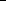 Профессии, обязательные для освоенияТаблица 1Таблица 1Уровень образования,НаименованиеСрок получения СПО по ППССЗСрок получения СПО по ППССЗнеобходимый для приема наквалификации базовойбазовой подготовки в очной формебазовой подготовки в очной формеобучение по ППССЗподготовкиобучения1обучения1среднее общееТехник2 года 10 месяцев2 года 10 месяцевобразование2 года 10 месяцев2 года 10 месяцевобразованиеосновное общее3 года 10 месяцев23 года 10 месяцев2образованиеТаблица 2Уровень образования,НаименованиеСрок получения СПО по ППССЗнеобходимый для приема наквалификации углубленнойуглубленной подготовки в очнойобучение по ППССЗподготовкиформе обучения3среднее общееСтарший техник3 года 10 месяцевобразование3 года 10 месяцевобразованиеосновное общее4 года 10 месяцев4образованиеИндексНаименование учебных циклов, разделов, модулей,Наименование учебных циклов, разделов, модулей,ВсегоВ том числеИндекс иКодытребования к знаниям, умениям, практическому опытутребования к знаниям, умениям, практическому опытумаксимальнойчасовнаименованиеформируемыхучебнойобязательныхдисциплин,компетенцийнагрузкиучебныхмеждисциплинарныхобучающегосязанятийкурсов (МДК)(час/нед.)Обязательная часть учебных циклов ППССЗОбязательная часть учебных циклов ППССЗ31322088ОГСЭ.00Общий гуманитарный и социально-экономическийОбщий гуманитарный и социально-экономический648432учебный цикл** —■ --------------------------------------------- —■ - — —--------- —■ ---- ■—  ■ —48ОГСЭ.01. ОсновыO K I - 9В результате изучения обязательной части учебного циклаВ результате изучения обязательной части учебного цикла48ОГСЭ.01. ОсновыO K I - 9В результате изучения обязательной части учебного циклаВ результате изучения обязательной части учебного циклафилософииобучающийся должен:философииобучающийся должен:уметь:ориентироваться в наиболее общих философскихориентироваться в наиболее общих философскихпроблемах бытия, познания, ценностей, свободы и смыслапроблемах бытия, познания, ценностей, свободы и смыслажизни как основах формирования культуры гражданина ижизни как основах формирования культуры гражданина ибудущего специалиста; знать:будущего специалиста; знать:основные категории и понятия философии; роль философииосновные категории и понятия философии; роль философиив жизни человека и общества; основы философского ученияв жизни человека и общества; основы философского ученияо бытии; сущность процесса познания;о бытии; сущность процесса познания;основы научной, философской и религиозной картин мира;основы научной, философской и религиозной картин мира;об условиях формирования личности, свободе иоб условиях формирования личности, свободе иответственности за сохранение жизни, культуры,ответственности за сохранение жизни, культуры,окружающей среды;о социальных и этических проблемах, связанных со социальных и этических проблемах, связанных сразвитием и использованием достижений науки, техники иразвитием и использованием достижений науки, техники итехнологийуметь:48ОГСЭ.02. ИсторияO K I - 9ориентироваться в современной экономической,политической и культурной ситуации в России и мире;выявлять взаимосвязь российских, региональных, мировыхсоциально-экономических, политических и культурныхпроблем; знать:основные направления развития ключевых регионов мира нарубеже веков (XX и XXI вв.);сущность и причины локальных, региональных,межгосударственных конфликтов в конце XX - начале XXIвв.;основные процессы (интеграционные, поликультурные,миграционные и иные) политического и экономическогоразвития ведущих государств и регионов мира;назначение ООН, НАТО, ЕС и других организаций иосновные направления их деятельности;о роли науки, культуры и религии в сохранении иукреплении национальных и государственных традиций;содержание и назначение важнейших правовых изаконодательных актов мирового и регионального значенияуметь:168ОГСЭ.ОЗ.O K I - 9общаться (устно и письменно) на иностранном языке наИностранный языкпрофессиональные и повседневные темы;переводить (со словарем) иностранные текстыпрофессиональной направленности;самостоятельно совершенствовать устную и письменнуюречь, пополнять словарный запас; знать:лексический (1200-1400 лексических единиц) играмматический минимум, необходимый для чтения иперевода (со словарем) иностранных текстовпрофессиональной направленностиуметь:336168ОГСЭ.04. ФизическаяОК 2, 3, 6ОК 2, 3, 6использовать физкультурно-оздоровительнуюкультурадеятельность для укрепления здоровья, достиженияжизненных и профессиональных целей; знать:о роли физической культуры в общекультурном,профессиональном и социальном развитии человека;основы здорового образа жизниЕН.00Математический и общий естественнонаучный10872учебный циклВ результате изучения обязательной части учебного циклаЕН.01. МатематикаO K I - 9ПКобучающийся должен:1.1-1.4,уметь:2.1-2.4,решать прикладные задачи в области профессиональной3.1-3.3решать прикладные задачи в области профессиональнойдеятельности; знать:значение математики в профессиональной деятельности ипри освоении ППССЗ;основные математические методы решения прикладныхзадач в области профессиональной деятельности;основные понятия и методы математического анализа;основы теории вероятностей и математической статистики;основные понятия и методы дискретной математики,линейной алгебрыуметь:ЕН.02. ЭкологическиеO K I - 9ПКанализировать и прогнозировать экологическиеосновы1.1-1.4,последствия различных видов деятельности;природопользования2.1-2.4,3.1-3.3соблюдать регламенты по экологической безопасности впрофессиональной деятельности; знать:особенности взаимодействия общества и природы, основныеисточники техногенного воздействия на окружающуюсреду;условия устойчивого развития экосистем и возможныепричины возникновения экологического кризиса;принципы и методы рационального природопользования;основные источники техногенного воздействия наокружающую среду;принципы размещения производств различного типа;основные группы отходов, их источники и масштабыобразования;основные способы предотвращения и улавливанияпромышленных отходов, методы очистки, правила ипорядок переработки, обезвреживания и захороненияпромышленных отходов, экозащитную технику итехнологии;понятие и принципы мониторинга окружающей среды;правовые и социальные вопросы природопользования иэкологической безопасности;загрязнения окружающей среды огнетушащими веществамии пожарной техникой;деятельность пожарной охраны по сохранению экологии ипрофилактике пожаров как мере защиты окружающей средыП.00Профессиональный учебный цикл23761584ОП.00Общепрофессиональные дисциплины888592В результате изучения обязательной частиОП.01. ИнженернаяОК 1 - 9профессионального учебного цикла обучающийся пографикаПК 1.1-1.4,общепрофессиональным дисциплинам должен: уметь:2.1-2.4,читать рабочие, сборочные и строительные чертежи и3.1-3.3схемы по профилю специальности;выполнять эскизы, технические рисунки и чертежидеталей, их элементов, узлов;выполнять графические изображения схем проведенияаварийно-спасательных работ; знать:виды нормативно-технической и производственнойдокументации;правила чтения конструкторской и технологическойдокументации;способы графического представления объектов,пространственных образов и схем; 1требования государственных стандартов Единой системыконструкторской документации, Единой системыпроектной документации для строительства и Единойсистемы технологической документации;правила выполнения чертежей, технических рисунков,эскизов и схем;технику и принципы нанесения размеров;типы и назначение спецификаций, правила их чтения исоставленияуметь:ОП.02. ТехническаяO K I - 9  ПКчитать кинематические схемы;механика1.1-1.4,проводить расчет и проектировать детали и сборочные2.1-2.4,единицы общего назначения;3.1-3.3определять напряжения в конструкционных элементах;производить расчеты элементов конструкций на прочность,жесткость и устойчивость; знать:основы теоретической механики;виды машин и механизмов, принцип действия,кинематические и динамические характеристики;типы соединений деталей и машин;основные сборочные единицы и детали;характер соединения деталей и сборочных единиц;виды движений и преобразующие движения механизмы;виды передач, их устройство, назначение, преимущества инедостатки, условные обозначения на схемах;передаточное отношение и число;соединения разъемные, неразъемные, подвижные,неподвижные;общие схемы и схемы по специальности;методику расчета элементов конструкций на прочность,жесткость и устойчивость при различных видах деформацииуметь:ОП.03.ОК 1 - 9 ПКиспользовать основные законы и принципыЭлектротехника и1.1-1.4,теоретической электротехники и электронной техники вэлектроника2.1-2.4,профессиональной деятельности;3.1-3.3читать принципиальные, электрические и монтажныесхемы;рассчитывать параметры электрических, магнитныхцепей;пользоваться электроизмерительными приборами иприспособлениями; знать:способы получения, передачи и использованияэлектрической энергии;электротехническую терминологию;основные законы электротехники;характеристики и параметры электрических имагнитных полей;свойства проводников, полупроводников,электроизоляционных, магнитных материалов;методы расчета и измерения основных параметровэлектрических, магнитных цепей;принципы действия, устройство, основныехарактеристики электротехнических и электронныхустройств и приборов;принципы выбора электрических и электронныхустройств и приборов;правила эксплуатации электрооборудованияуметь:ОП.04.O K I - 9  ПКприменять требования нормативных документов кСтандартизация,1.1-1.4,основным видам продукции (услуг) и процессов;метрология и2.1-2.4,оформлять технологическую и техническую документациюподтверждение3.1-3.3в соответствии с действующей нормативной базой;соответствияиспользовать в профессиональной деятельностидокументацию систем качества;приводить несистемные величины измерений всоответствие с действующими стандартами имеждународной системой единиц СИ; знать:основные понятия метрологии; задачи стандартизации, ееэкономическую эффективность;формы подтверждения качества; терминологию и единицыизмерения величин всоответствии с действующими стандартами имеждународной системой единиц СИуметь:ОП.05.ОК 1 - 9  ПКиспользовать законы идеальных газов при решенииТермодинамика,1.1-1.4,задач;теплопередача и2.1-2.4,решать задачи по определению количества теплоты сгидравлика3.1-3.3помощью значений теплоемкости и удельной теплотысгорания топлива;определять коэффициенты теплопроводности итеплоотдачи расчетным путем;осуществлять расчеты гидравлических параметров:напор, расход, потери напоров, гидравлическихсопротивлений;осуществлять расчеты избыточных давлений пригидроударе, при движении жидкости; знать:предмет термодинамики и его связь с другими отраслямизнаний;основные понятия и определения, смеси рабочих тел;законы термодинамики;реальные газы и пары, идеальные газы;газовые смеси;истечение и дросселирование газов;термодинамический анализ пожара, протекающего впомещении;термодинамику потоков, фазовые переходы,химическую термодинамику;теорию теплообмена: теплопроводность, конвекцию,излучение,теплопередачу;топливо и основы горения, теплогенерирующиеустройства;термогазодинамику пожаров в помещении;теплопередачу в пожарном деле; основные законыравновесия состояния жидкости; основныезакономерности движения жидкости; принципыистечения жидкости из отверстий и насадок; принципыработы гидравлических машин и механизмовуметь:ОП.06. Теория горенияO K I - 9  ПКосуществлять расчеты параметров воспламенения и горенияи взрыва1.1-1.4,веществ, условий взрыва горючих газов, паров горючих2.1-2.4,жидкостей, тепловой энергии при горении, избыточного3.1-3.3давления при взрыве; знать:физико-химические основы горения;основные теории горения, условия возникновения иразвития процессов горения;типы взрывов, классификацию взрывов, основныепараметры энергии и мощности взрыва, принципыформирования формы ударной волны;горение как основной процесс на пожаре, виды и режимыгорения;механизм химического взаимодействия при горении;физико-химические и физические процессы и явления,сопровождающие горение;показатели пожарной опасности веществ и материалов иметоды их определения;материальный и тепловой балансы процессов горения;возникновение горения по механизмам самовоспламененияи самовозгорания, вынужденного воспламенения;распространение горения по газам, жидкостям и твердымматериалам;предельные явления при горении и тепловую теориюпрекращения горения;огнетушащие средства, свойства и область ихприменения при тушении пожаров;механизм огнетушащего действия инертных газов,химически активных ингибиторов, пен, воды, порошков,комбинированных составов;теоретическое обоснование параметров прекращениягорения газов, жидкостей и твердых материаловуметь:ОП.07. ПсихологияO K I - 9  ПКоценивать психическое состояние пострадавших иэкстремальных1.1-1.4,прогнозировать динамику;ситуаций2.1-2.4,оказывать экстренную психологическую помощь3.1-3.3пострадавшим в чрезвычайных ситуациях;вести информационно-разъяснительную работу спострадавшими в чрезвычайных ситуациях;учитывать этнокультурные особенности пострадавших приоказании экстренной психологической помощи; знать:особенности динамики психического состояния и поведенияпострадавших в чрезвычайных ситуациях;систематику психогенных реакций и расстройств вчрезвычайных ситуациях;факторы риска развития психогенных реакций ирасстройств в чрезвычайных ситуациях;о влиянии средств массовой информации на психическоесостояние пострадавших в чрезвычайных ситуациях;понятие экстренной психологической помощипострадавшим в чрезвычайных ситуациях, ее цели и задачи;классификацию групп пострадавших в чрезвычайныхситуациях;основные направления работы с различными группамипострадавших;общие принципы и особенности общения с пострадавшимив чрезвычайных ситуациях;алгоритм общения с пострадавшим, находящимся в очагечрезвычайной ситуации;признаки, алгоритмы помощи при острых реакциях настресс;механизмы образования толпы;принципы профилактики образования толпы;основные принципы веденияинформационно-разъяснительной работы;алгоритм оказания экстренной психологической помощипри суицидальной попытке;влияние этнокультурных особенностей пострадавших наповедение в чрезвычайных ситуациях;принципы профилактики негативных последствийпрофессионального стрессауметь:ОП.08. Здания иОК 1 - 9 ПКоценивать поведение строительных материалов в условияхсооружения1.1-1.4,пожара;2.1-2.4,определять предел огнестойкости зданий, строительных3.1-3.3конструкций и класс их пожарной опасности, поведениестроительных конструкций в условиях пожара;применять классификацию строительных конструкций изданий по степеням огнестойкости;определять категорию помещений и зданий повзрывопожарной и пожарной опасности;находить опасные места, в которых может начатьсяразрушение конструкции, понимать механизм износа,коррозии и разрушения строительных конструкций подвоздействием различных факторов;использовать методы и средства рациональной защиты;знать:виды, свойства и применение основных строительныхматериалов;пожарно-технические характеристики строительныхматериалов;поведение строительных материалов в условиях пожара;основы противопожарного нормирования строительныхматериалов и способы их огнезащиты;объемно-планировочные решения и конструктивные схемызданий;несущие и ограждающие строительные конструкции, типы иконструкции лестниц;предел огнестойкости строительных конструкций и класс ихпожарной опасности, поведение несущих и ограждающихметаллических, деревянных и железобетонныхстроительных конструкций в условиях пожара и способыповышения их огнестойкости;степень огнестойкости зданий, класс конструктивной ифункциональной пожарной опасности зданий исооружений;поведение зданий и сооружений в условиях пожара;категорирование помещений и зданий по взрывопожарной ипожарной опасности;требования к устойчивости зданий и сооружений вчрезвычайных ситуациях;конструктивные особенности промышленных зданий,объектов с массовым пребыванием людейуметь:ОП.09.ОК 1 - 9  ПКпользоваться основными видами средств связи иАвтоматизированные1.1-1.4,автоматизированных систем управления;системы управления и2.1-2.4,использовать технологии сбора, размещения, хранения,связь3.1-3.3накопления, преобразования и передачи данных впрофессионально ориентированных информационныхсистемах;сети передачи данных;автоматическую телефонную связь;организацию сети спецсвязи по линии 01;диспетчерскую оперативную связь;основные элементы радиосвязи;устройство и принцип работы радиостанций;организацию службы связи пожарной охраны;сети передачи данных;информационные технологии и основыавтоматизированных систем;автоматизированные системы связи и оперативногоуправления пожарной охраны;правила эксплуатации типовых технических средств связии оповещения;принципы основных систем сотовой связиуметь:ОП.10. ЭкономическиеO K I - 9  ПКанализировать социально-экономическую эффективностьаспекты обеспечения1.1-1.4,проведения аварийно-спасательных и других неотложныхпожарной2.1-2.4,работ при ликвидации пожаров;безопасности3.1-3.3определять размер прямого и/или косвенного ущерба отпожаров;разрабатывать экономически обоснованные мероприятия позащите от пожаров людей и имущества, определятькапитальные затраты и текущие расходы на обеспечениепожарной безопасности;оценивать социально-экономическую эффективностьзащитных мероприятий; знать:функции и роль системы обеспечения пожарнойбезопасности для создания и сохранения национальногобогатства страны;понятие и виды экономического ущерба от пожаров;значение и сущность страхования от пожаров;методы оценки экономической эффективностииспользования техники и пожарно-профилактическихмероприятий;основы финансового и материально-техническогообеспечения пожарной охраны;основы организации и планированияматериально-технического снабжения и вещевогодовольствия работников пожарной охраныуметь:ОП.11.O K I - 9ПКустанавливать связь между экологическими факторами,Медико-биологические1.1-1.4,складывающимися в конкретной обстановке, и состояниемосновы безопасности2.1-2.4,здоровья, применять полученные знания для оказанияжизнедеятельности3.1-3.3помощи пострадавшим;оказывать помощь пострадавшим, получившим травмы и/или находящимся в терминальных состояниях; знать:характеристики поражающих факторов, механизмвоздействия на организм человека высоких и низкихтемператур, повышенного и пониженного давлениявоздуха, предельные значения опасных факторов влияющихна организм человека;особенности выполнения работ, связанных с физическиминагрузками, в условиях воздействия опасных факторов;признаки травм и терминальных состояний; способыоказания помощи пострадавшимуметь:68ОП.12. БезопасностьОК 1 - 9ПКорганизовывать и проводить мероприятия по защитежизнедеятельности1.1-1.4,работающих и населения от негативных воздействий2.1-2.4,чрезвычайных ситуаций;3.1-3.3предпринимать профилактические меры для сниженияслужбу и поступления на нее в добровольном порядке;основные виды вооружения, военной техники испециального снаряжения, состоящих на вооружении(оснащении) воинских подразделений, в которых имеютсявоенно-учетные специальности, родственныеспециальностям СПО;область применения получаемых профессиональныхзнаний при исполнении обязанностей военной службы;порядок и правила оказания первой помощи пострадавшимПМ.00Профессиональные модули1488992ПМ.01Организация службы пожаротушения и проведениеМДК.01.01.O K I - 9  ПКработ по тушению пожаров и ликвидации последствийОрганизация службы и1.1-1.4чрезвычайных ситуацийподготовки вВ результате изучения профессионального модуляподразделенияхобучающийся должен: иметь практический опыт:пожарной охраныорганизации несения службы дежурным караулом пожарнойМДК.01.02. Тактикачасти;тушения пожароворганизации выезда дежурного караула по тревоге;МДК.01.03. Тактикаразработки и ведения оперативной документации дежурногоаварийно-спасательныкараула;х работразработки оперативных планов тушения пожаров;разработки мероприятий по подготовке личного состава;организации и проведения занятий с личным составомдежурного караула;организации занятий и инструктажей по мерамбезопасности с работниками караулов (смен);участия в организации действий по тушению пожаров;участия в организации и проведении подготовки личногосостава дежурных караулов (смен) к тушению пожаров ипроведению аварийно-спасательных работ в непригоднойклассификацию аварийно химически опасных веществ иопасные факторы пожара;тушение пожаров и проведение аварийно-спасательныхработ в непригодной для дыхания среде;меры безопасности при эксплуатации оборудованиягазодымозащитной службы;порядок работы со средствами связи;правила ведения радиообмена;причины, последствия характер, и условия возникновениячрезвычайных ситуаций;способы организации и основные технологии проведенияспасательных работ в чрезвычайных ситуациях, методылокализации чрезвычайных ситуацийПМ.02Осуществление государственных мер в областиМДК.02.01.O K I - 9  ПКобеспечения пожарной безопасностиОрганизация2.1-2.4В результате изучения профессионального модулядеятельностиобучающийся должен: иметь практический опыт:государственногопроведения пожарно-технического обследования объектов;пожарного надзораразработки мероприятий по обеспечению пожарнойМДК.02.02. Пожарнаябезопасности объектов;профилактикаразработки документов при осуществленииМДК.02.03. Правовыегосударственного пожарного надзора;основыпроведения правоприменительной деятельности попрофессиональнойпресечению нарушений требований пожарной безопасностидеятельностипри эксплуатации объектов, зданий и сооружений;разработки планов работы по противопожарной пропаганде,инструктажу и обучению правилам пожарной безопасности;проведения противопожарной пропаганды, инструктажастудиями кабельного телевиденияПМ.03Ремонт и обслуживание технических средств,МДК.03.01.Пожарно-сO K I - 9  ПКиспользуемых для предупреждения, тушения пожаров ипасательная техника и3.1 -3.3проведения аварийно-спасательных работоборудованиерасконсервировать и подготавливать к работе пожарную,аварийно-спасательную технику и оборудование; знать:устройство, принцип действия, правила и безопасныеприемы эксплуатации пожарной, аварийно-спасательнойтехники и оборудования;технические возможности и условия применения различныхвидов транспорта, инженерной и аварийно-спасательнойтехники и оборудования;порядок организации регламентного обслуживанияпожарной, аварийно-спасательной техники и оборудования;классификацию пожарно-спасательных средств, ихназначение, характеристики и принцип работы;порядок проведения периодического испытанийтехнических средств;основные нормативные технические параметрыпожарно-спасательной техники и оборудования;устройство и принцип работы основных видовпожарно-спасательной техники и оборудования;назначение и применение слесарного и электротехническогоинструмента;правила хранения расконсервирования и подготовки кработе пожарной, аварийно-спасательной техники иоборудования;основные свойства и классификацию горюче-смазочныхматериалов;режимы и условия эксплуатации основных видовпожарно-спасательной техники и оборудованияПМ.04Выполнение работ по одной или несколькимпрофессиям рабочих, должностям служащихВариативная часть учебных циклов ППССЗ1404936(определяется образовательной организациейсамостоятельно)Всего часов обучения по учебным циклам ППССЗ45363024УП.00Учебная практика25 нед.900O K I - 9  ПКПП.00Производственная практика (по профилю1.1-3.3специальности)ПДП.00Производственная практика (преддипломная)4 нед.ПА.00Промежуточная аттестация5 нед.ГИА.00Государственная итоговая аттестация6 нед.ГИА.01Подготовка выпускной квалификационной работы4 нед.ГИА.02Защита выпускной квалификационной работы2 нед.Обучение по учебным циклам84 нед.84 нед.Учебная практика25 нед.25 нед.Производственная практика (по профилю специальности)Производственная практика (преддипломная)4нед.Промежуточная аттестация5нед.Государственная итоговая аттестация6нед.Каникулы23нед.Итого147 нед.147 нед.ИндексНаименование учебных циклов, разделов, модулей,ВсегоВ том числеИндекс иКодытребования к знаниям, умениям, практическому опытумаксимальнойчасовнаименованиеформируемыхучебнойобязательныхдисциплин,компетенцийнагрузкиучебныхмеждисциплинарныобучающегосязанятийх курсов (МДК)(час/нед.)Обязательная часть учебных циклов ППССЗ44282952ОГСЭ.00Общий гуманитарный и социально-экономический918612учебный циклВ результате изучения обязательной части учебного цикла48ОГСЭ.01. ОсновыОК 1 - 9обучающийся должен:философииуметь:ориентироваться в наиболее общих философских проблемахбытия, познания, ценностей, свободы и смысла жизни какосновах формирования культуры гражданина и будущегоспециалиста; знать:основные категории и понятия философии; роль философии вжизни человека и общества; основы философского учения обытии; сущность процесса познания;основы научной, философской и религиозной картин мира;об условиях формирования личности, свободе иответственности за сохранение жизни, культуры, окружающейсреды;о социальных и этических проблемах, связанных сразвитием и использованием достижений науки, техники итехнологийуметь:48ОГСЭ.02. ИсторияОК 1 - 9ориентироваться в современной экономической, политическойи культурной ситуации в России и мире;выявлять взаимосвязь российских, региональных, мировыхсоциально-экономических, политических и культурныхпроблем; знать:основные направления развития ключевых регионов мира нарубеже веков (XX и XXI вв.);сущность и причины локальных, региональных,межгосударственных конфликтов в конце XX - начале XXI вв.;основные процессы (интеграционные, поликультурные,миграционные и иные) политического и экономическогоразвития ведущих государств и регионов мира;назначение ООН, НАТО, ЕС и других организаций и основныенаправления их деятельности;о роли науки, культуры и религии в сохранении и укреплениинациональных и государственных традиций;содержание и назначение важнейших правовых изаконодательных актов мирового и регионального значенияуметь:48ОГСЭ.ОЗ.ОК 1 - 9 ПК 1.1применять техники и приемы эффективного общения вПсихология общения- 1.6, 2.1-2.6профессиональной деятельности;использовать приемы саморегуляции поведения в процессемежличностного общения; знать:взаимосвязь общения и деятельности; цели, функции, виды иуровни общения; роли и ролевые ожидания в общении; видысоциальных взаимодействий; механизмы взаимопонимания вобщении;техники и приемы общения, правила слушания, ведениябеседы, убеждения;этические принципы общения;источники, причины, виды и способы разрешенияконфликтовуметь:234ОГСЭ.04.O K I - 9общаться (устно и письменно) на иностранном языке наИностранный языкпрофессиональные и повседневные темы;переводить (со словарем) иностранные текстыпрофессиональной направленности;самостоятельно совершенствовать устную и письменнуюречь, пополнять словарный запас; знать:лексический (1200 - 1400 лексических единиц) играмматический минимум, необходимый для чтения иперевода (со словарем) иностранных текстовпрофессиональной направленностиуметь:468234ОГСЭ.05.ОК 2, 3, 6использовать физкультурно-оздоровительную деятельностьФизическая культурадля укрепления здоровья, достижения жизненных ипрофессиональных целей; знать:о роли физической культуры в общекультурном,профессиональном и социальном развитии человека; основыздорового образа жизниEH.00Математический и общий естественнонаучный учебный10872циклВ результате изучения обязательной части учебного циклаЕН.01. МатематикаO K I - 9  ПКобучающийся должен:1.1-1.6, 2.1-2.6,уметь:3.1-3.4решать прикладные задачи в области профессиональнойдеятельности;знать:значение математики в профессиональной деятельности и приосвоении ППССЗ;основные математические методы решения прикладных задач вобласти профессиональной деятельности;основные понятия и методы математического анализа;основы теории вероятностей и математической статистики;основные  понятия и методы дискретной математики, линейнойалгебрыуметь:ЕН.02.O K I - 9  ПКанализировать и прогнозировать экологические последствияЭкологические1.1-1.6,различных видов деятельности;основы2.1-2.6,соблюдать регламенты экологической безопасности вприродопользования3.1-3.4профессиональной деятельности; знать:особенности взаимодействия общества и природы, основныеисточники техногенного воздействия на окружающую среду;условия устойчивого развития экосистем и возможные причинывозникновения экологического кризиса;принципы и методы рационального природопользования;основные источники техногенного воздействия на окружающуюсреду;принципы размещения производств различного типа;основные группы отходов, их источники и масштабыобразования;основные способы предотвращения и улавливанияпромышленных отходов, методы очистки, правила и порядокпереработки, обезвреживания и захоронения промышленныхотходов, экозащитную технику и технологии;понятие и принципы мониторинга окружающей среды;правовые и социальные вопросы природопользования иэкологической безопасностиП.00Профессиональный учебный цикл34022268ОП.00Общепрофессиональные дисциплины888592В результате изучения обязательной части профессиональногоОП.01. ИнженернаяОК 1 - 9 ПКучебного цикла обучающийся по общепрофессиональнымграфика1.1-1.6,дисциплинам должен: уметь:2.1-2.6,читать рабочие, сборочные и строительные чертежи и схемы по3.1-3.4профилю специальности;выполнять эскизы, технические рисунки и чертежи деталей, ихэлементов, узлов;выполнять графические изображения схем проведенияаварийно-спасательных работ;оформлять техническую документацию в соответствии сдействующей нормативной базой; знать:виды нормативно-технической и производственнойдокументации;правила чтения конструкторской и технологическойдокументации;способы графического представления объектов,пространственных образов и схем;требования государственных стандартов Единой системыконструкторской документации, Единой системы проектнойдокументации для строительства и Единой системытехнологической документации;правила выполнения чертежей, технических рисунков, эскизови схем;технику и принципы нанесения размеров;классы точности и их обозначение на чертежах;типы и назначение спецификаций, правила их чтения исоставленияуметь:ОП.02. ТехническаяОК 1 - 9 ПКчитать кинематические схемы;механика1.1-1.6,проводить расчет и проектировать детали и сборочные единицы2.1-2.6,общего назначения;3.1-3.4проводить сборочно-разборочные работы в соответствии схарактером соединений деталей и сборочных единиц;определять напряжения в конструкционных элементах;производить расчеты элементов конструкций на прочность,жесткость и устойчивость;определять передаточное отношение; знать:основы теоретической механики; виды машин и механизмов,принцип действия, кинематические и динамическиехарактеристики; типы кинематических пар; типы соединенийдеталей и машин; основные сборочные единицы и детали;характер соединения деталей и сборочных единиц; принципвзаимозаменяемости;виды движений и преобразующие движения механизмы;виды передач, их устройство, назначение, преимущества инедостатки, условные обозначения на схемах;передаточное отношение и число;знаковую информацию на чертежах;соединения: разъемные, неразъемные, подвижные,неподвижные;общие схемы и схемы по специальности;методику расчета элементов конструкций на прочность,жесткость и устойчивость при различных видах деформацииуметь:ОП.03.O K I - 9использовать основные законы и принципы теоретическойЭлектротехника иПК 1.1-1.6,электротехники и электронной техники в профессиональнойэлектроника2.1-2.6,деятельности;3.1-3.4читать принципиальные, электрические и монтажные схемы;рассчитывать параметры электрических, магнитных цепей;пользоваться электроизмерительными приборами иприспособлениями;подбирать устройства электронной техники, электрическиеприборы и оборудование с определенными параметрами ихарактеристиками;собирать электрические схемы; знать:способы получения, передачи и использования электрическойэнергии;электротехническую терминологию; основные законыэлектротехники;характеристики и параметры электрических и магнитныхполей;свойства проводников, полупроводников,электроизоляционных, магнитных материалов;основы теории электрических машин, принцип работытиповых электрических устройств;методы расчета и измерения основных параметровэлектрических, магнитных цепей;принципы действия, устройство, основные характеристикиэлектротехнических и электронных устройств и приборов;принципы выбора электрических и электронных устройств иприборов, составления электрических и электронных цепей;правила эксплуатации электрических и электронных устройстви приборовуметь:ОП.04. Метрология иОК 1 - 9  ПКприменять требования нормативных документов кстандартизация1.1-1.6,основным видам продукции (услуг) и процессов;2.1-2.6,оформлять технологическую и техническую документацию в3.1-3.4соответствии с действующей нормативной базой;использовать в профессиональной деятельности документациюсистем качества;приводить несистемные величины измерений в соответствие сдействующими стандартами и международной системой единицСИ; знать:основные понятия метрологии;задачи стандартизации, ее экономическую эффективность;формы подтверждения соответствия;терминологию и единицы измерения величин в соответствии сдействующими стандартами и международной системой единицСИуметь:ОП.05.O K I - 9  ПКиспользовать законы идеальных газов при решении задач;Термодинамика,1.1-1.6 2.1-2.6,решать задачи по определению количества теплоты с помощьютеплопередача и3.1-3.4,значений теплоемкости и удельной теплоты сгорания топлива;гидравликапроводить термодинамический анализ теплотехническихустройств;определять коэффициенты теплопроводности и теплоотдачирасчетным путем;производить расчеты гидростатических давлений жидкости наразличные поверхности;осуществлять расчеты гидравлических параметров: напор,расход, потери напоров, гидравлических сопротивлений;осуществлять расчеты избыточных давлений при гидроударе,при движении жидкости;производить расчеты параметров работы гидравлическихмашин, насосов, трубопроводов, компрессоров;знать:предмет термодинамики и его связь с другими отраслямизнаний;основные понятия и определения, смеси рабочих тел;законы термодинамики;реальные газы и пары, идеальные газы;газовые смеси;истечение и дросселирование газов; термодинамический анализпожара, протекающего в помещении;термодинамику потоков, фазовые переходы, химическуютермодинамику;теорию теплообмена: теплопроводность, конвекцию,излучение, теплопередачу;теплопроводность при стационарном режиме;теплопроводность при нестационарном режиме;теплообменные аппараты, основы расчета теплообменныхаппаратов;топливо и основы горения, теплогенерирующие устройства;холодильную и криогенную технику; термогазодинамикупожаров в помещении; теплопередачу в пожарном деле;основные законы равновесия состояния жидкости; основныезакономерности движения жидкости; принципы истеченияжидкости из отверстий и насадок; принципы работыгидравлических машин и механизмовуметь:ОП.06. ТеорияОК 1 - 9  ПКосуществлять расчеты параметров воспламенения и горениягорения и взрыва1.1-1.6,веществ, условий взрыва горючих газов, паров горючих2.1-2.6,жидкостей, тепловой энергии при горении, избыточно давления3.1-3.4при взрыве;осуществлять расчет температуры горения; знать:-физико-химические основы горения;основные теории горения, условия возникновения и развитияпроцессов горения;типы взрывов, классификацию взрывов, основные параметрыэнергии и мощности взрыва, принципы формирования формыударной волны;горение как основной процесс на пожаре, виды и режимыгорения;механизм химического взаимодействия при горении;физико-химические и физические процессы и явления,сопровождающие горение;показатели пожарной опасности веществ и материалов иметоды их определения;материальный и тепловой балансы процессов горения;возникновение горения по механизмам самовоспламенения исамовозгорания, вынужденного воспламенения;распространение горения по газам, жидкостям и твердымматериалам;предельные явления при горении и тепловую теориюпрекращения горения;огнетушащие средства, свойства и область применения притушении пожаров;механизм огнетушащего действия инертных газов, химическиактивных ингибиторов, пен, воды, порошков,комбинированных составов;об оптимизации параметров процесса прекращения горенияразличными огнетушащими средствами;теоретическое обоснование параметров прекращения горениягазов, жидкостей и твердых материаловуметь:ОП.07. ПсихологияO K I - 9  ПКоценивать психическое состояние пострадавших иэкстремальных1.1-1.6,прогнозировать его динамику;ситуаций2.1-2.6,оказывать экстренную психологическую помощьпострадавшим в чрезвычайных ситуациях;3.1-3.4вести информационно-разъяснительную работу спострадавшими в чрезвычайных ситуациях;учитывать этнокультурные особенности пострадавших приоказании экстренной психологической помощи; знать:особенности динамики психического состояния и поведенияпострадавших в чрезвычайных ситуациях;систематику психогенных реакций и расстройств вчрезвычайных ситуациях;факторы риска развития психогенных реакций и расстройств вчрезвычайных ситуациях;влияние средств массовой информации на психическоесостояние пострадавших в чрезвычайных ситуациях;понятие экстренной психологической помощи пострадавшим вчрезвычайных ситуациях, ее цели и задачи;классификацию групп пострадавших в чрезвычайныхситуациях;основные направления работы с различными группамипострадавших;общие принципы и особенности общения с пострадавшими вчрезвычайных ситуациях;алгоритм общения с пострадавшим, находящимся в очагечрезвычайной ситуации;признаки стресса, алгоритмы оказания помощи при острыхреакциях на стресс;механизмы образования толпы;принципы профилактики образования толпы;основные принципы ведения информационно-разъяснительнойработы;алгоритм оказания экстренной психологической помощи присуицидальной попытке;влияние этнокультурных особенностей пострадавших наповедение в чрезвычайных ситуациях;стадии развития общего адаптационного синдрома;субсиндромы стресса; виды стресса;механизм адаптации в экстремальной ситуации; механизмынакопления профессионального стресса; стадииформирования и симптомы профессионального выгорания;отсроченные последствия травматического стресса; этапыпрофессионального становления; основные видыпрофессиональных деформаций; принципы профилактикинегативных последствий профессионального стрессауметь:ОП.08. Здания иОК 1 - 9 ПКоценивать поведение строительных материалов в условияхсооружения1.1-1.6,пожара;2.1-2.6определять предел огнестойкости зданий, строительныхконструкций и класс их пожарной опасности, свойствастроительных конструкций в условиях пожара;применять классификацию строительных конструкций изданий по степеням огнестойкости;определять категорию помещений и зданий повзрывопожарной и пожарной опасности;находить опасные места, в которых может начатьсяразрушение конструкции, понимать механизм износа,коррозии и разрушения строительных конструкций подвоздействием различных факторов;использовать методы и средства рациональной защиты; знать:виды, свойства и применение основных строительныхматериалов;пожарно-технические характеристики строительныхматериалов, методы их оценки;свойства строительных материалов в условиях пожара;основы противопожарного нормирования строительныхматериалов и способы их огнезащиты;объемно-планировочные решения и конструктивные схемызданий;несущие и ограждающие строительные конструкции, типы иконструкции лестниц;предел огнестойкости строительных конструкций и класс ихпожарной опасности, методы их определения;поведение несущих и ограждающих металлических,деревянных и железобетонных строительных конструкций вусловиях пожара и способы повышения их огнестойкости;степень огнестойкости зданий, класс конструктивной ифункциональной пожарной опасности зданий и сооружений;поведение зданий и сооружений в условиях пожара;категорирование помещений и зданий по взрывопожарной ипожарной опасности;методику проведения пожарно-технической экспертизыстроительных конструкций;требования к устойчивости зданий и сооружений вчрезвычайных ситуациях,конструктивные особенности промышленных зданий, объектовс массовым пребыванием людей;методики расчета огнестойкости зданий и сооружений испособы защиты конструктивных элементов зданий исооруженийуметь:ОП.09.ОК 1 - 9 ПКпользоваться основными видами средств связи иАвтоматизированные 1.1-1.6,Автоматизированные 1.1-1.6,автоматизированных систем управления;системы управления2.1-2.6,использовать технологии сбора, размещения, хранения,и связь3.1-3.4устройство и принцип работы радиостанций; организацияслужбы связи пожарной охраны; сети передачи данных;автоматическую телефонную связь; организацию сетиспецсвязи по линии 01; диспетчерскую оперативную связь;основные элементы радиосвязи; устройство и принцип работырадиостанций; организацию службы связи пожарной охраны;сети передачи данных;оперативно-тактические критерии оценки качества связи иметоды их контроля;эксплуатацию и правила технического обслуживания средствсвязи;принципы  построения  и  эксплуатации  автоматизированныхсистем связи и оперативного управления;перспективные  направления  в  технике  связи,  оповещения  иуправления;действия системы спутниковой персональной связи;принципы основных систем сотовой связи;состав систем космической связи;виды многостанционного доступа;информационные технологии и основы автоматизированныхсистем;автоматизированные системы связи и оперативного управленияпожарной охраны;правила эксплуатации типовых технических средств связи иоповещенияуметь:ОП.10.ОК 1 - 9 ПКанализировать социально-экономическую эффективностьЭкономические1.1-1.6,проведения аварийно-спасательных и других неотложныхаспекты обеспечения2.1-2.6,работ при ликвидации пожаров;пожарной3.1-3.4определять размер прямого и/или косвенного ущерба отбезопасностипожаров;разрабатывать экономически обоснованные мероприятия позащите от пожаров людей и имущества, определятькапитальные затраты и текущие расходы на обеспечениепожарной безопасности;оценивать социально-экономическую эффективность защитныхмероприятий; знать:функции и роль системы обеспечения пожарной безопасности всоздании и сохранении национального богатства страны;понятие и виды экономического ущерба от пожаров;значение и сущность страхования от пожаров;методы оценки экономической эффективности использованиятехники и пожарно-профилактических мероприятий;основы финансового и материально-технического обеспеченияпожарной охраны;основы организации и планирования материально-техническогоснабжения и вещевого довольствия работников пожарнойохраныуметь:ОП.11.ОК 1 - 9  ПКустанавливать связь между экологическими факторами,Медико-биологическ1.1-1.6,складывающимися в конкретной обстановке, и состояниемие основы2.1-2.6,здоровья, применять полученные знания для оказания помощибезопасности3.1-3.4пострадавшим;жизнедеятельностиоказывать помощь пострадавшим, получившим травмы илинаходящимся в терминальных состояниях; знать:характеристики поражающих факторов;механизм воздействия на организм человека высоких и низкихтемператур, повышенного и пониженного давления воздуха;предельные значения опасных факторов, влияющих наорганизм человека;особенности выполнения работ, связанных с физическиминагрузками, в условиях воздействия опасных факторов;признаки травм и терминальных состояний;способы оказания помощи пострадавшимуметь:68ОП.12. БезопасностьO K I - 9  ПКорганизовывать и проводить мероприятия по защитежизнедеятельности1.1-1.6,работающих и населения от негативных воздействий2.1-2.6,чрезвычайных ситуаций;3.1-3.4предпринимать профилактические меры для снижения уровняопасностей различного вида и их последствий впрофессиональной деятельности и быту;использовать средства индивидуальной и коллективной защитыот оружия массового поражения;применять первичные средства пожаротушения;ориентироваться в перечне военно-учетных специальностей исамостоятельно определять среди них родственные полученнойспециальности;применять профессиональные знания в ходе исполненияобязанностей военной службы на воинских должностях всоответствии с полученной специальностью;владеть способами бесконфликтного общения и саморегуляциив повседневной деятельности и экстремальных условияхвоенной службы;оказывать первую помощь пострадавшим; знать:принципы обеспечения устойчивости объектов экономики,прогнозирования развития событий и оценки последствий притехногенных чрезвычайных ситуациях и стихийных явлениях, втом числе в условиях противодействия терроризму каксерьезной угрозе национальной безопасности России;основные виды потенциальных опасностей и их последствия впрофессиональной деятельности и быту, принципы снижениявероятности их реализации;основы военной службы и обороны государства;задачи и основные мероприятия гражданской обороны;способы защиты населения от оружия массового поражения;меры пожарной безопасности и правила безопасного поведенияпри пожарах;организацию и порядок призыва граждан на военную службу ипоступления на нее в добровольном порядке;основные виды вооружения, военной техники и специальногоснаряжения, состоящих на вооружении (оснащении) воинскихподразделений, в которых имеются военно-учетныеспециальности, родственные специальностям СПО;область применения получаемых профессиональных знанийпри исполнении обязанностей военной службы;порядок и правила оказания первой помощи пострадавшимПМ.00Профессиональные модули25141676ПМ.01Организация службы пожаротушения и проведение работМДК.01.01.ОК 1 - 9 ПКпо тушению пожаров и ликвидации последствийОрганизация службы1.1 - 1.6чрезвычайных ситуацийи подготовки вВ результате изучения профессионального модуляподразделенияхВ результате изучения профессионального модуляпожарной охраныобучающийся должен: иметь практический опыт:пожарной охраныобучающийся должен: иметь практический опыт:МДК.01.02. Тактикаорганизации несения службы дежурным караулом пожарнойМДК.01.02. Тактикаорганизации несения службы дежурным караулом пожарнойтушения пожаровчасти;тушения пожаровчасти;МДК.01.03.организации выезда дежурного караула по тревоге; разработкиМДК.01.03.организации выезда дежурного караула по тревоге; разработкии ведения оперативной документации дежурногосоздавшуюся обстановку на пожарах и авариях;•создавшуюся обстановку на пожарах и авариях;осуществлять расчеты вероятного развития пожара;выбирать главное направление действий по тушению пожаров;выявлять опасные факторы пожара и принимать меры по защителичного состава от их воздействия;принимать решения по использованию средств индивидуальнойзащиты;использовать средства индивидуальной защиты;организовывать работу караулов (смен) на пожарах и авариях;использовать средства связи и оповещения, приборы итехнические средства для сбора и обработки оперативнойинформации;ставить задачи перед участниками тушения пожара;контролировать выполнение поставленных задач;обеспечивать контроль изменения обстановки на пожаре и припроведении аварийно-спасательных работ;пользоваться современными системами пожаротушения испасения людей;выбирать и применять пожарную, аварийно-спасательную иинженерную технику и оборудование при тушении пожаров ипроведении аварийно-спасательных работ;поддерживать групповое взаимодействие и работать в команде;обеспечивать безопасность личного состава караулов (смен) приработе на пожарах, авариях и проведенииаварийно-спасательных работ;рассчитывать силы и средства для тушения пожара ипланировать их эффективное использование;определять зоны безопасности при выполнениипрофессиональных задач;опасные факторы пожара и последствия их воздействия на•опасные факторы пожара и последствия их воздействия налюдей;приемы и способы прекращения горения;классификацию и характеристику основных (главных) действийпо тушению пожаров;методику анализа оперативно-тактической деятельностидежурного караула (смены) по тушению пожаров и проведениюаварийно-спасательных работ;организацию руководства основными действиями дежурныхкараулов (смен) при тушении пожаров, проведенииаварийно-спасательных работ;основные принципы проведения занятий и построения учебногопроцесса;порядок организации тренировок, занятий и комплексныхучений;порядок планирования и осуществления подготовки личногосостава к тушению пожаров и проведениюаварийно-спасательных работ;нормативы пожарно-строевой и физической подготовки;содержание, средства, формы и методы тактической ипсихологической подготовки личного состава караулов (смен);способы проведения разведки на пожаре, обязанности ведущихразведку, меры безопасности;порядок оценки обстановки на пожаре и принятие решения наведение действий по тушению пожара и проведениюаварийно-спасательных работ;порядок определения главного направления действий потушению пожара;приемы и способы тушения пожаров и проведенияаварийно-спасательных работ;требования нормативных актов и руководящих документовчрезвычайных ситуаций;способы организации и основные технологии проведенияспасательных работ в чрезвычайных ситуациях, методылокализации чрезвычайных ситуацийПМ.02Осуществление государственных мер в области обеспеченияМДК.02.01.O K I - 9  ПКпожарной безопасностиОрганизация2.1 -2.6В результате изучения профессионального модулядеятельностиобучающийся должен: иметь практический опыт:государственногопроведения пожарно-технического обследования объектов;пожарного надзораразработки мероприятий по обеспечению пожарнойМДК.02.02.безопасности объектов;Пожарнаяподготовки, оформления, отправки служебных документов ипрофилактикаконтроля за их исполнением в соответствии с требованиямиМДК.02.03.делопроизводства;Правовые основыразработки документов при осуществлении государственногопрофессиональнойпожарного надзора;деятельностипроведения правоприменительной деятельности по пресечениюнарушений требований пожарной безопасности приэксплуатации объектов, зданий и сооружений;осуществления проверок по делам о пожарах, авариях в рамкахсвоих полномочий;разработки планов работы по противопожарной пропаганде,инструктажу и обучению правилам пожарной безопасности;проведения противопожарной пропаганды, инструктажа иобучения граждан, персонала объектов правилам пожарнойбезопасности;обучения нештатных пожарных подразделений, добровольныхпожарных обществ и нештатных аварийно-спасательныхформирований по пожарно-техническому минимуму;организации взаимодействия объектового подразделенияпожарной охраны с объектовыми службами поместа пожара;форму и содержание заключения пожарно-техническогоэксперта;методы исследование параметров развития пожараПМ.03Ремонт и обслуживание технических средств, используемыхМДК.03.01.ОК 1 - 9  ПКдля предупреждения, тушения пожаров и проведенияПожарно-3.1 -3.4аварийно-спасательных работспасательная техникаВ результате изучения профессионального модуляи оборудованиеобучающийся должен: иметь практический опыт:регламентного обслуживания пожарной техники иаварийно-спасательного оборудования;проведения периодических испытаний технических средств;оценки неисправностей технических средств и оборудования истепень пригодности к дальнейшей эксплуатации;участия в организации ремонта пожарной техники иаварийно-спасательного оборудования;расконсервирования и подготовки к работе пожарной иаварийно-спасательной техники и оборудования;работы с документами складского учета имущества;ведения эксплуатационной документации; уметь:организовывать приемку и постановку техники и оборудованияспасательной техники и оборудования;назначение и применение слесарного и электротехническогоинструмента;правила хранения расконсервирования и подготовки к работепожарной, аварийно-спасательной техники и оборудования;организацию складского учета имущества;основные свойства и классификацию горюче-смазочныхматериалов;режимы и условия эксплуатации основных видовпожарно-спасательной техники и оборудованияПМ.04Выполнение работ по одной или нескольким профессиямрабочих, должностям служащихВариативная часть учебных циклов ППССЗ (определяется18901260образовательной организацией самостоятельно)Всего часов обучения по учебным циклам ППССЗ63184212УП.00Учебная практикаO K I - 9  ПКПП.00Производственная практика (по профилю специальности)31 нед.11161.1-1.6,31 нед.11162.1-2.6,2.1-2.6,3.1-3.4ПДП.00Производственная практика (преддипломная)4 нед.ПА.00Промежуточная аттестация7 нед.ГИА.00Государственная итоговая аттестация6 нед.ГИА.01Подготовка выпускной квалификационной работы4 нед.ГИА.02Защита выпускной квалификационной работы2 нед.Обучение по учебным циклам117нед.Учебная практика31 нед.31 нед.Производственная практика (по профилю специальности)Производственная практика (преддипломная)4нед.Промежуточная аттестация7нед.Государственная итоговая аттестация6нед.Каникулы34нед.Итого199нед.обучение(при обязательной учебной нагрузке 36 часов в неделю)39 нед.промежуточная аттестация2 нед.каникулы11 нед.Код по Общероссийскомуклассификатору профессийНаименование профессий рабочих,Наименование профессий рабочих,рабочих, должностей служащих идолжностей служащихдолжностей служащихтарифных разрядов (ОК 016-94)122211442Водитель автомобиля*Водитель автомобиля*Водитель автомобиля*16781Пожарный*Пожарный*Пожарный*16435Пожарный - десантникПожарный - десантникПожарный - десантник17412Промышленный альпинистПромышленный альпинистПромышленный альпинист11719Горнорабочий по предупреждению и тушению пожаровГорнорабочий по предупреждению и тушению пожаровГорнорабочий по предупреждению и тушению пожаров13775Машинист компрессорных установокМашинист компрессорных установокМашинист компрессорных установок11856IДозг иметристДозг иметристДозг иметристI ___________. _______________________  ___________________________________Iл - - x --------------------------л - - x --------------------------л - - x --------------------------